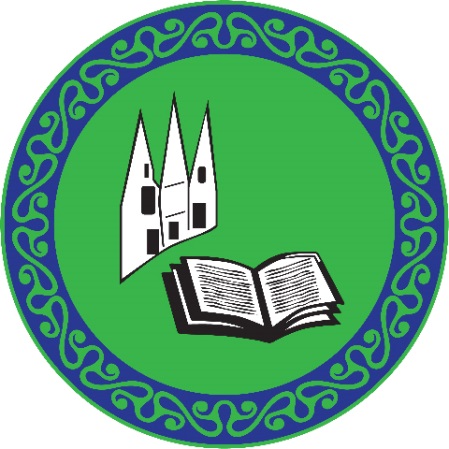 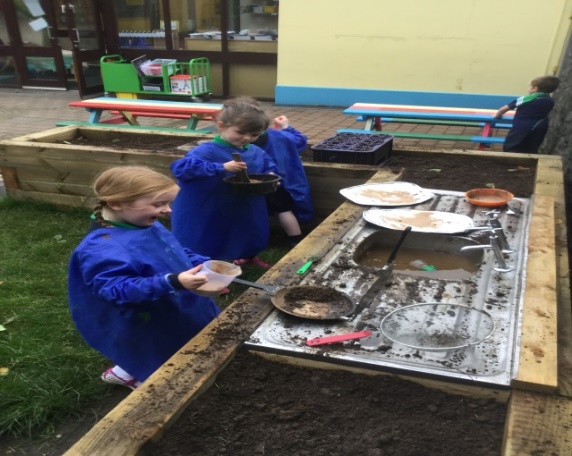 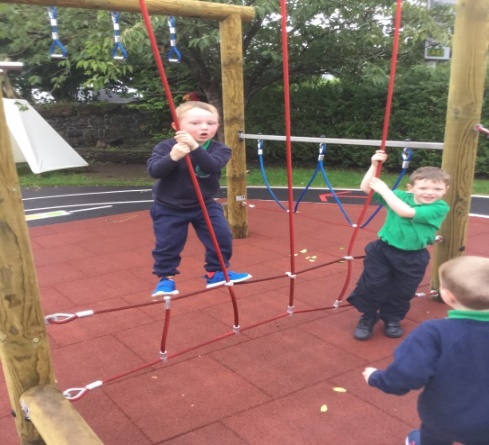 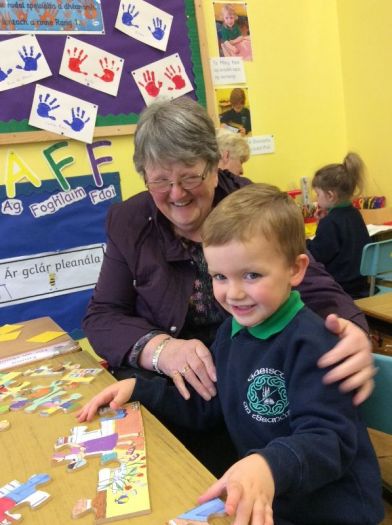 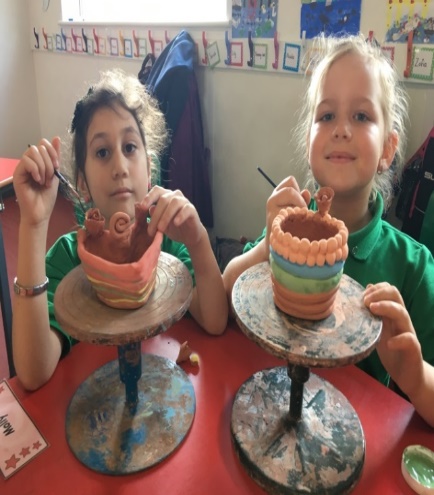 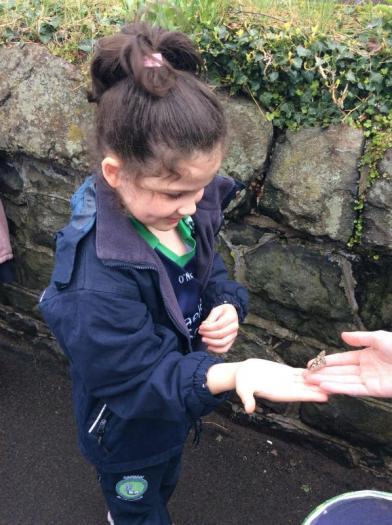 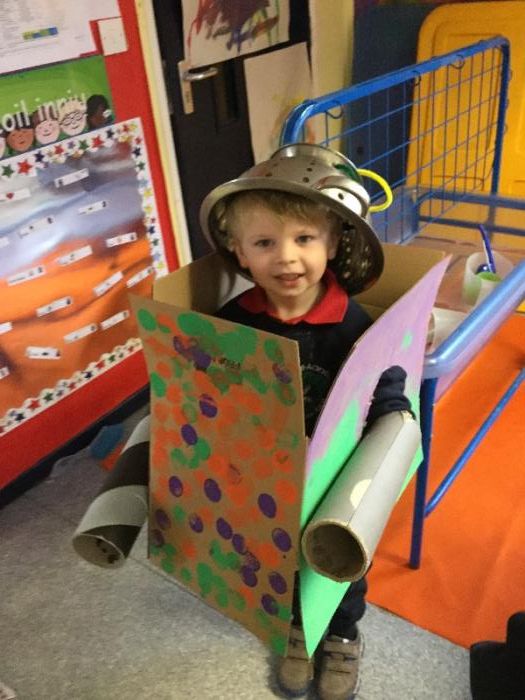 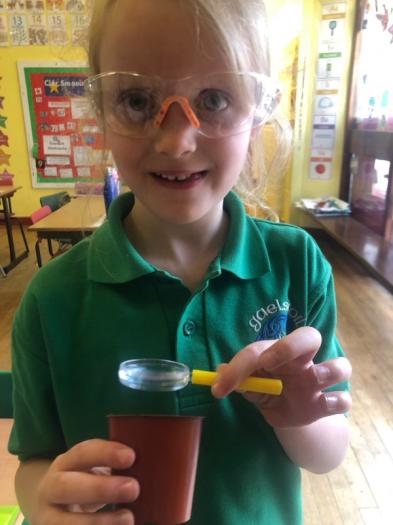 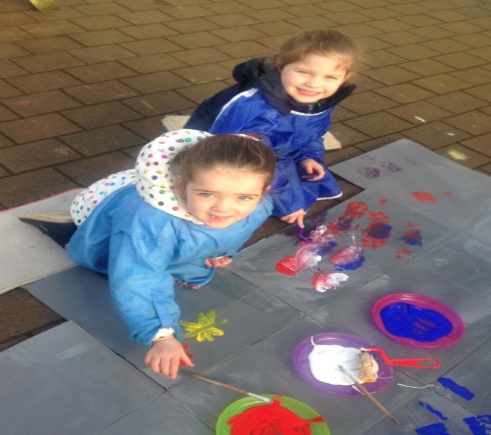 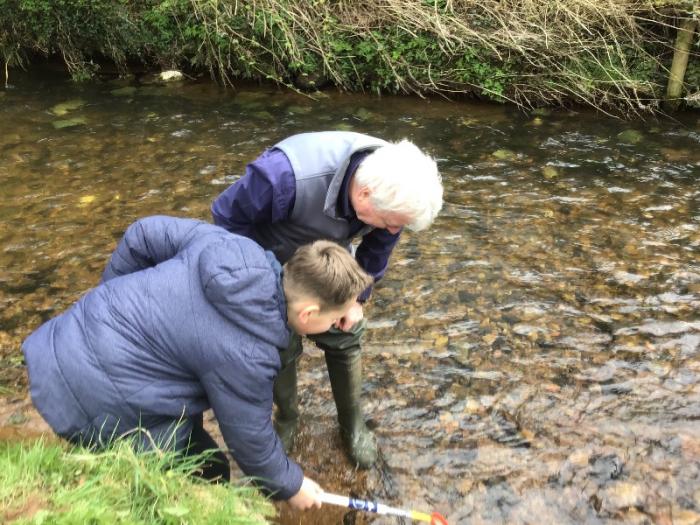 ClárFáilte an Phríomhoide							Eolas Teagmhála								Laethanta Saoire Scoile							Clárú agus UImhreacha Iontrála							Socruithe Iontrála-Naí-Aonad						Socruithe Iontrála - GaelscoilBord na nGobharnóiríFoireann Ghaelscoil an tSeanchaí					Gnáthlá Naíscoile								Curaclam Naíscoile								Curaclam na Bunscoile							Béarla									Riachtanais Speisialta Oideachais					TFC										Obair Bhaile									Gnáthlá Bunscoile								Poncúlacht agus Tinreamh						Béilte Scoile									Polasaí Bhia Shláintiúil						Éide Scoile									Seodra									Dátheangachas								Gníomhaíochta Breischuraclaim						Cosaint Páiste						Treoirlíntí Sábháilteachta							Cúram Tréadach								Am Ciorcail								Oideachas Drugaí								Caidrimh agus Oideachas Gnéis		  				Dea-iompar								Smacht						Creideamh							Caidrimh Phoiblí							Comhairle na nDaltaí							Rannpháirteachas Tuistí						Cuairteanna Scoile							Ag Tuairisciú do Thuismitheoirí					Scoileanna Roghnaithe ag Daltaí Rang 7			Gearáin									Fáilte an PhríomhoideA Thuismitheoir, a chara,Ba mhaith liom, ar son gach duine i Naíscoil agus i nGaelscoil an tSeanchaí, fearadh na fáilte a chur romhaibh go Gaelscoil an tSeanchaí. Tá súil againn go mbeidh do pháiste sona anseo linne sna blianta tábhachtacha seo agus é/í ar an bhunscoil.Tá an-lúcháir orainn gur  roghnaigh tú an Ghaelscolaíocht agus go háirithe Gaelscoil an tSeanchaí. Cuirimid an réamheolaire seo ar fáil le go dtig leat fáil amach faoin saol scoile. Bíonn tacaíocht ár gcuid tuismitheoirí an-tábhachtach ar fad agus is mar gheall ar an tácaíocht sin gur éirigh chomh maith le daltaí na scoile seo ó bunaíodh í. Cuirimid fáilte roimh cheisteanna, smaointí úra agus aischothú a bhaineann le saol na scoile. Tá béim nach beag ar an síorfheabhsú agus creidimid go mbeidh deis iontach ag do pháiste Gaeilge a fhoghlaim i dtimpeallacht atá sultmhar agus leasaithe. Tá cur síos ar na buntáistí a bhaineann leis an oideachas dátheangach níos faide anonn sa réamheolaire. Is é an aidhm atá romhainn ná páistí a bheas líofa agus muiníneach sa dá theanga a chruthú.Tá mé ag dúil go mór le bheith ag comhoibriú libh.Deirdre Nic SuibhnePríomhoideEolas TeagmhálaNaíscoil agus Gaelscoil n tSeanchaíSEOLADH: 				40 Sráid an TionóilMachaire Fíolta			Co.DhoireBT45 6BW		GUTHÁN:				028 79300532	(Bunscoil)					028 79634663	(Naíscoil)RÍOMHPHOST:			info@gaelscoilantseanchai.ni.sch.ukCATHAOIRLEACHBHORD NA NGOBHARNÓIRÍ: 	Jacinta DugganPRÍOMHOIDE:		 		Deirdre Nic Suibhne  STADÁS:				Faoi ChothabháilCINEÁL:				Bunscoil Lán-GhaelachAOISRAON:				3 & 4 	- Naíscoil4 – 11 	- BunscoilLÍON DALTAÍ:		                   26   Naí-Aonad                                                        113  Scoil					% TINREAMH 2014- 2015:                94.5%		% TINREAMH 2015- 2016:                95.2%% TINREAMH 2016- 2017:                96.8%% TINREAMH 2017- 2018:                96.4%	        Laethanta Saoire Scoile 2020 – 2021 ( le cinntiú)Tosaíonn Rang 1 ar an 31 Lúnasa 2020, páistíí naíscoile ar an 3 Meán Fómhair agus gach dalta eile ar an 24 Lúnasa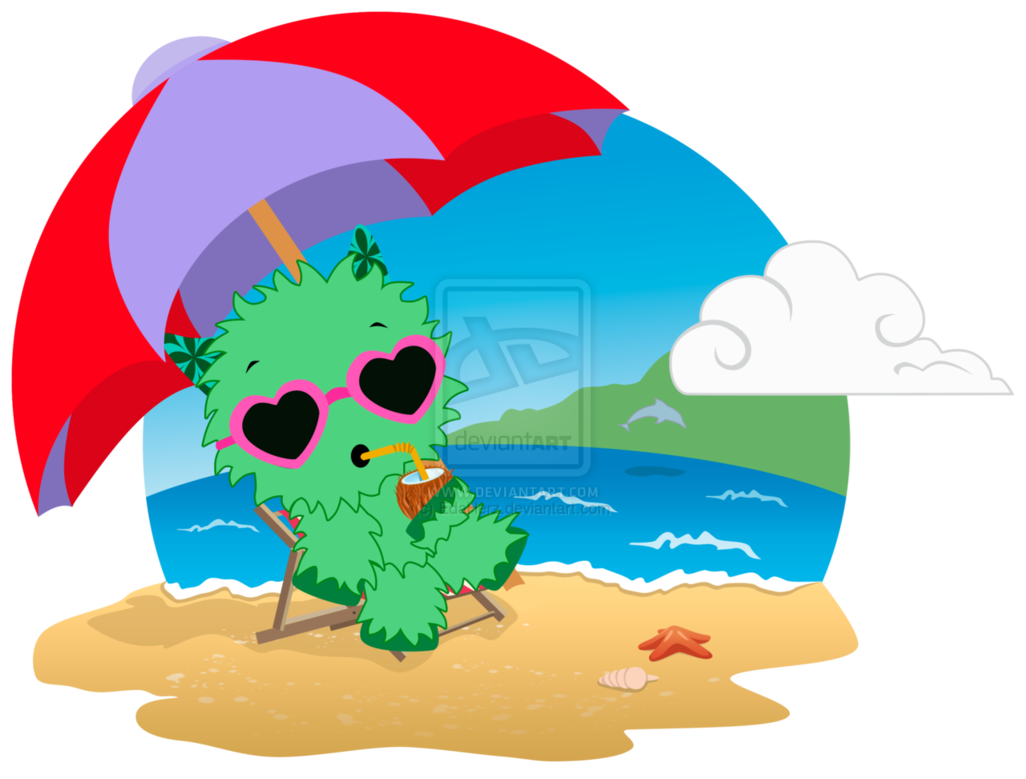 Clárú agus Uimhreacha Iontrála 2019 – 2020D‛athbhreathnaigh Roinn an Oideachais an uimhir chláraithe agus an uimhir iontrála mar a leanas don scoilbhliain 2019 – 2020: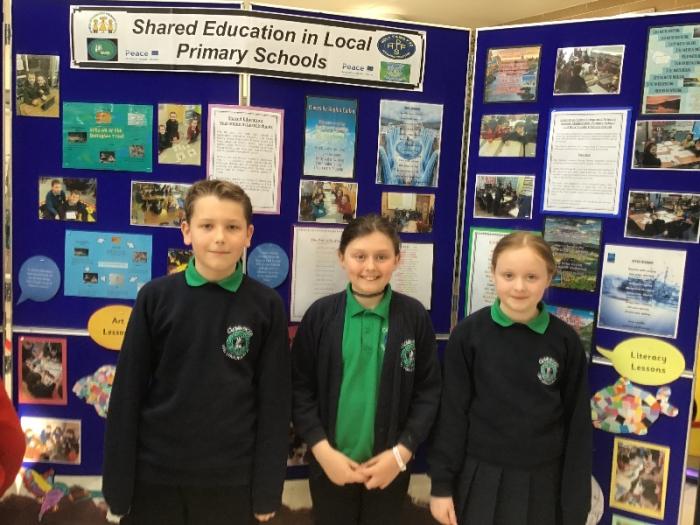 NAÍ-AONAD AN tSEANCHAÍ: Critéir agus Socruithe Iontrála 2020Critéir Iontrála Tá clár ama a leagann amach na dátaí a bhfuil iarratais le bheith istigh ar fáil ar www.eanni.org.uk/admissions faoi ‘Pre-school Admissions’.  Le linn an phróiséas iontrála agus critéir a chur i bhfeidhm, cuirfear iarratais a thagann isteach in am san áireamh sula gcuirfear iarratais a thagann isteach mall san áireamh. Osclófar an modh iarratais ar an 7 Eanáir 2020 ar 12 meánlae agus glacfar le hiarratas a thagann isteach roimh meánlae ar an dáta deiridh 30 Eanáir 2020 mar iarratas tráthúil. Glacfar le hiarratas a thagann isteach i ndiaidh12 meánlae ar 30 Eanáir 2020 mar iarratas mall. Ar an ábhar go bhfuil dhá staid leis an chórás iontrála seo leagann an clár ama amach na dátaí ag Staid 2 a bhaineann le h-iarratas a bheith mall nó in am.Is iad seo na critéir iontrála a chuirfear i bhfeidhm i dtaobh áiteanna. Tá na critéir leagtha síos in ord tosaíochta. Glacfar le páistí de réir na gcritéar reachtúil seo a leanas: 1. 	Páistí ó chúinsí faoi mhíbhuntáiste sóisialta ina mbliain dheireanach réamhscolaíochta, i. páistí ar rugadh iad ón 2 Iúil 2016 go dtí an 1 Iúil 2017 (araon san áireamh); 2. 	Páistí nach luíonn faoi réimse fhopharagraif (1) ina mbliain dheireanach réamhscolaíochta; agus dóibh siúd nach mbeidh áit réamhscolaíochta acu, lánaimseartha nó páirtaimseartha, ag scoil eile nó ag ar áitribh ar bith eile ag am beartaithe iontrála s’acu. Nóta: Ciallaíonn "páiste atá faoi mhíbhuntáiste sóisialta," páiste a bhfuil tuiste aige/aici a fhaigheann (i) Liúntas Tacaíochta Ioncaim, nó (ii) Liúntas Cuardaitheora Post bunaithe ar Ioncaim nó (iii) nuair a chomhshóitear íocaíocht Liúntas Tacaíochta Ioncaim go Liúntas Fostaíochta agus Tacaíochta agus chinntigh An Ghníomhaireacht Slándáil Shóisialach go bhfanann an líon sochair mar a gcéanna nó (iv) Creidmheas Uilíoch.  Nuair a chuireann tuiste isteach d'áit faoi chritéir thuas luaite, caithfidh gach tuiste cinntiú go bhfuil stampa an Ghníomhaireacht Slándáil Shóisialach ar an iarratais a dhearbhú go bhfuil siad i dteideal le ceann de na híocaíochtaí thuas luaite.  Caithfidh an tuismitheoir seo a sheoladh chuig a sóláthróir chéad rogha.I gcás go bhfuil an méid páistí atá ag iarraidh áiteanna níos mó ná an uimhir iontrála, bainfear úsáid as na fóchritéir thíos.FochritéirPáistí ar roghnaíodh Naí-Aonad an tSeanchaí mar chéad rogha dóibh. Páistí a bhfuil tuismitheoir/caomhnóir acu ar fhoireann Naí-aonad/Ghaelscoil an tSeanchaí.Páistí a bhfuil deartháir/deirfiúr nó leasdeartháir/leasdeirfiúr acu atá ag freastal ar Ghaelscoil an tSeanchaí cheana (léirigh ainm agus bliainghrúpa).Páistí a bhfuil an Ghaeilge mar phríomh theanga chumarsáide acu le tuismitheoir/caomhnóir sa bhaile.Páistí eile de réir ord na ndátaí breithe (an duine is sine ar tús).Critéir nach dtiteann faoi reachtMá bhíonn spásanna fágtha i ndiaidh don chritéir thualuaite a bheith curtha i bhfeidhm, tabharfar áiteanna do pháistí de réir ord na ndátaí breithe idir 2 Iúil 2017 agus 1 Iúil 2018 – an páiste is sine ar tús.Critéir Iontrála Tar Éis 1 Meán Fómhair 2020Sa chás go mbeidh spás/anna ar fáil i ndiaidh 1 Mheán an Fhómhair agus mó iarratasóirí ná spásanna ann, roghnófar daltaí trí na chéanna a chur i bhfeidhm ar na páistí siúd a bheas ag lorg iontrála ag an am a bheas an spás/na spásanna ar fáil.Dualgas FíoraitheCoinníonn Bord na nGobharnóirí a cheart chun fianaise breise a iarraidh de réir mar a shocraíonn sé a bhfuil gá leis chun eolas a thacú nó a fhíorú ar Fhoirm Iarratais aon iarrthóra. Muna gcuirfear an fhianaise a hiarradh ar fáil do Bord na nGobharnóirí um an spriocdáta a tugadh, is é an toradh a bheas air ná tarraingt siar na háite a tairiscíodh. Ar an dóigh chéanna, má chuirfear eolas ar fáil a bhfuil an chuma air go bhfuil sé bréagach nó ar seachrán ar aon chaoi ar bith, tarraingeofar siar an tairiscint áite.Liosta FeithimhMá bhíonn folúntas ann I ndiaidh don Nós Imeachta Iontrála Oscailte teacht chun críche ar 8 Meitheamh 2020 is é beartas na scoile ná critéir chéanna a chur i bheidhm ar aon iarratais bhreise agus á gcur ar an liosta feithimh go dtí 30 Meitheamh 2021. GAELSCOIL AN tSEANCHAÍ: Critéir agus Socruithe Iontrála 2020CRITÉIR IONTRÁLA Mar chuid den phróiséas iontrála agus critéir á chur i bhfeidhm, cuirfear iarratais a thagann isteach in am san áireamh sula gcuirfear iarratais nach dtagann in am san áireamh. Osclófar an modh iarratais ar an 7 Eanáir 2020 ar 12 meánlae agus glacfar le hiarratais a thagann isteach roimh meánlae ar an dáta deiridh 30 Eanáir 2020 mar iarratas tráthúil. Glacfar le hiarratas a thagann isteach i ndiaidh 12 meánlae ar 30 Eanáir 2020 mar iarratas mall.Páistí in aois éigeantach scoile a bhfuil deartháir/deirfiúr nó leasdeartháir/leasdeirfiúr acu atá ag freastal ar Ghaelscoil an tSeanchaí cheana.Páistí in aois éigeantach scoile a bhfuil deartháir/deirfiúr nó leasdheartháir/leasdheirfiúr acu atá ina iardhalta ar thumoideachas bhunscoile.Páistí in aois éigeantach scoile a d’fhreastal ar Naí-aonad an tSeanchaí nó Naíscoil na Fíobha.Páistí in aois éigeantach scoile a bhfuil tuismitheoir/caomhnóir acu ar fhoireann Ghaelscoil an tSeanchaí nó Naíscoil na Fíobha..Páistí in aois éigeantach scoile ar roghnaíodh Gaelscoil an tSeanchaí dóibh mar chéad rogha.Páistí in aois éigeantach scoile a bhfuil an Ghaeilge mar phríomh theanga chumarsáide acu le tuismitheoir/caomhnóir.Páistí in aois éigeantach scoile a bhfuil an seoladh baile is cóngaraí do gheataí na scoile acu.Páistí eile in aois éigeantach scoile de réir ord na ndátaí breithe (an duine is sine ar tús).Sa chás go mbeidh an líon páiste a bheidh ag iarraidh áiteanna faoi cheann ar bith de na critéir thuasluaite níos mó ná an méid áiteanna a bheidh ar fáil déanfar roghnú de réir: chéad litir an tsloinne (de réir chlárú an Teastais Breithe) ar bhonn an oird randamach atá leagtha amach thíos: B Ní W Z N J T D L I H U M Mac G S Nic Ó A V C X de O P Q R Nig Mc E Y K FSa chás go dtosóidh sloinnte leis an litir chéanna úsáidfear litreacha eile an tsloinne in ord a dtarlaithe agus de réir oird aibítre. Sa chás go mbeidh comhshloinnte i gceist úsáidfear litreacha sa líon céanna chéad ainmneacha (de réir chlárú an Teastais Breithe) in ord a dtarlaithe agus de réir oird aibítre. Sa chás go mbeidh na litreacha céanna sna chéad ainmneacha a úsáidfear déanfar roghnú randamach a chlárófar.IONTRÁLACHA BHLIAIN 1 - TAR ÉIS 1 MEÁN FÓMHAIR 2020Glacfar le hiarratais iontrála sa chás go bhfaighfear in oifig na scoile iad roimh thús shaoire Oíche Shamhna. Sa chás go mbeidh spás ar fáil agus go mbeidh níos mó iarrthóirí ná spásanna roghnófar daltaí trí na Critéir Iontrála do Bhliain 1 a chur i bhfeidhm ar na daltaí siúd a bheas ag lorg iontrála ag an am a bheas an spás / na spásanna ar fáil.DUALGAS FÍORAITHECoinníonn Bord na nGobharnóirí a cheart chun fianaise breise a iarraidh de réir mar a shocraíonn sé a bhfuil gá leis chun eolas a thacú nó a fhíorú ar Fhoirm Iarratais aon iarrthóra. Muna gcuirfear an fhianaise a hiarradh ar fáil do Bord na nGobharnóirí / An Coiste Bainisteoireachta um an spriocdáta a tugadh, is é an toradh a bheas air ná tarraingt siar na háite a tairiscíodh. Ar an dóigh chéanna, má chuirfear eolas ar fáil a bhfuil an chuma air go bhfuil sé bréagach nó ar seachrán ar aon chaoi ar bith, tarraingeofar siar an tairiscint áite.I ndiaidh don Nós Imeachta Iontrála Oscailte teacht chun críche ar 28 Aibreán 2020 is é beartas na scoile na critéir chéanna a chur i bhfeidhm ar aon iarratais bhreise agus á gcur ar an liosta fanachta.LIOSTA FEITHIMHI ndiaidh don Nós Imeachta Iontrála Oscailte teacht chun críche ar 7 féadfaidh 2020 is é beartas na scoile na critéir chéanna a chur I bhfeidhm ar aon iarratais bhreise agus á gcur ar an liosta feithimh.CRITÉIR IONTRÁLA: BLIANTA 2-7 Táthar ag súil go mbeidh a sháith Gaeilge cheana ag páiste ar bith a ligfear isteach i mBlianta 2 go 7 gur féidir á theagasc sa bhliainghrúpa chuí. Glacfar leis go mbeidh sin amhlaidh nuair a chruthóidh tuismitheoir an pháiste gur fhreastail a pháiste ar oideachas Ián-Ghaeilge dá bhunscolaíocht iomlán. Déanfar machnamh ar iontráil daltaí sa chás: nach rachaidh an scoil thar a Uimhir Chláraithe; agus dar le Bord na nGobharnóirí páistí nach ndéanfadh a n-iontrálacha dochar d'úsáid éifeachtach acmhainní na scoile. Sa chás go bhfuil níos mó iarrthóirí inghlactha ná áiteanna atá ar fáil nuair atá an t-iarratas á mheá cuirfear na Critéir Iontrála do Bhliain 1 do pháistí atá in aois éigeantach scoile i bhfeidhm.chuirfear eolas ar fáil a bhfuil an chuma air go bhfuil sé bréagach nó ar seachrán ar aon chaoi ar bith, tarraingeofar siar an tairiscint áite. I ndiaidh don Nós Imeachta Iontrála Oscailte teacht chun críche ar 26 Aibreán 2018 is é beartas na scoile na critéir chéanna a chur i bhfeidhm ar aon iarratais bhreise agus á gcur ar an liosta fanachta. LIOSTA FEITHIMH I ndiaidh don Nós Imeachta Iontrála Oscailte teacht chun críche ar 9 féadfaidh 2019 is é beartas na scoile na critéir chéanna a chur I bhfeidhm ar aon iarratais bhreise agus á gcur ar an liosta feithimh. CRITÉIR IONTRÁLA: BLIANTA 2-7 Táthar ag súil go mbeidh a sháith Gaeilge cheana ag páiste ar bith a ligfear isteach i mBlianta 2 go 7 gur féidir á theagasc sa bhliainghrúpa chuí. Glacfar leis go mbeidh sin amhlaidh nuair a chruthóidh tuismitheoir an pháiste gur fhreastail a pháiste ar oideachas Ián-Ghaeilge dá bhunscolaíocht iomlán. Déanfar machnamh ar iontráil daltaí sa chás: i. nach rachaidh an scoil thar a Uimhir Chláraithe; agus ii. dar le Bord na nGobharnóirí páistí nach ndéanfadh a n-iontrálacha dochar d'úsáid éifeachtach acmhainní na scoile. 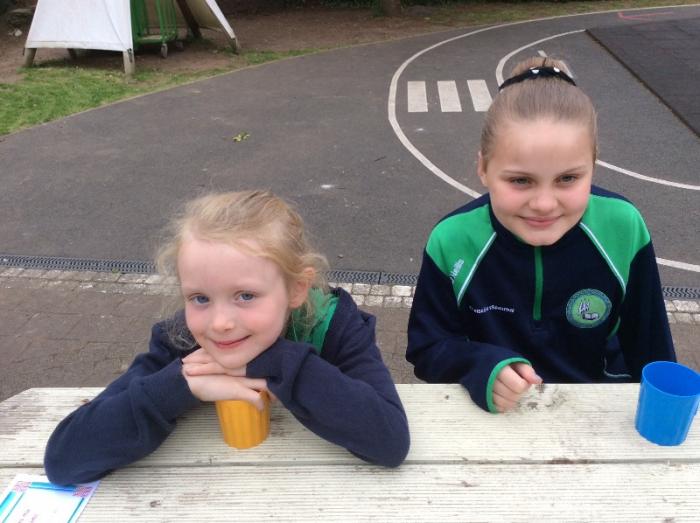 Gobharnóirí ScoileCaomhnóirí na ScoileMajella BatesonGraeme ClarkeDamien Mc ConomyFoireann Ghaelscoil an tSeanchaíFoundation Stage / BonnchéimKey Stage 1 / Eochairchéim 1Key Stage 2 /Eocharchéim 2Foireann Chúnta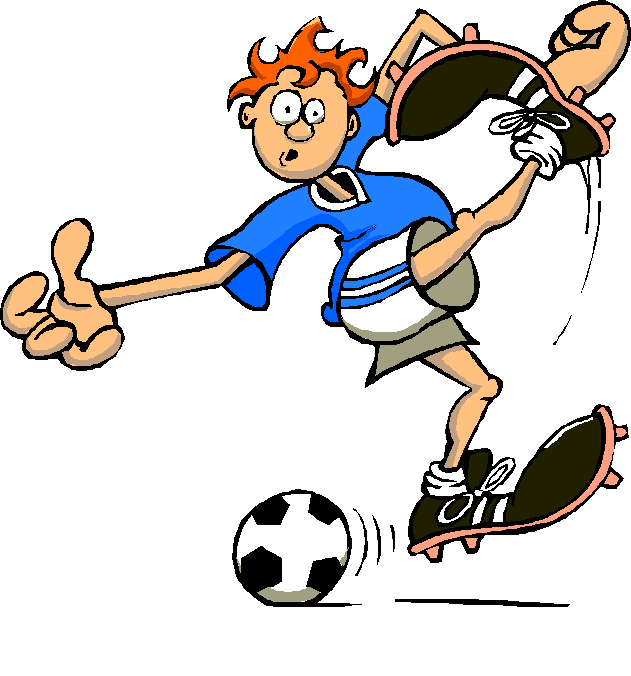 Gnáthlá Scoile – NaíscoileBíonn amanna Naíscoile ann idir 9.00am – 12.30pm. Tá am céimnithe ann agus is féidir le  páistí teacht ar naíscoil am ar bith idir 8:45-9.15am. Tugann sin deis do thuismitheoirí labhairt leis an fhoireann más gá.Bíonn sos sláintiúil ar fáil do pháistí go dtí 10.20am. Gearrtar £20 in aghaidh na míosa ar thuismitheoirí le costas smailce a chlúdach.Curaclam na NaíscoileClúdaíonn na daltaí sa Naíscoil Curaclam Thuaisceart Éireann (Bonnchéim).  • Forbairt TeangaCaint agus éisteacht, léamh, scríobh, rím, siollaí, feasacht fóineolaíochta • Forbairt phearsanta, shóisialta agus mhothúchánach Am ciorcail, mothúcháin a fhiosrú, aire a thabhairt don timpeallacht, neamhspleáchas agus scileanna sóisialta.  • Luathéispéiris MhataiticiúlaDathana, cruthanna, uimhreacha, meaitseáil, sortáil, patrúin, míreanna mearaí • Timpeallacht fhisiceach agus gluaiseacht Siúl, rith, snámh ar urlár, léim, truslóg a thabhairt, dreapadh, scileanna liathróide, caitheamh • Forbairt scileanna mórluaile agus mínluaile Gearradh, snáithe a chur, scríobh, greamú, sceanra a úsáid • Na hEalaíonaDramhealaín, ceol, cnaguirlísí, sugradh samhlaíoch, dráma, rólghníomhaíocht  • An Domhan Thart OrainnAg tabhairt aire don timpeallacht, ag cur agus ag fás, sábháilteacht 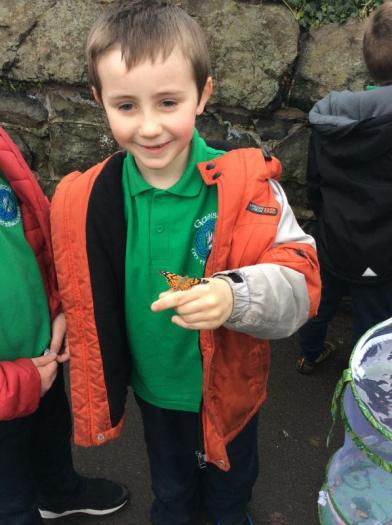 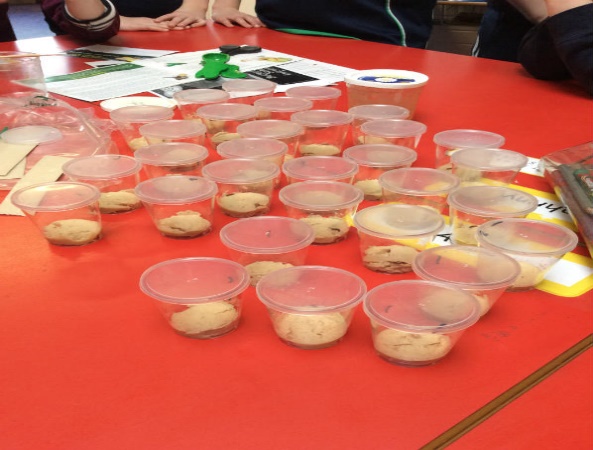 Curaclam na BunscoileTá Curaclam na Bunscoile rannta ina dtrí eochairchéim:Bonnchéim (Naíscoil, Rang 1 &2)Eochairchéim 1 (Rang 3 & 4)Eochairchéim 2 (Rang 5, 6 & 7)Teagasctar do dhaltaí na scoile ábhair Churaclam Thuaisceart Éireann, díreach mar a gcéanna lena bpiaraí inár scoileanna Béarla máguaird. Áirítear raon limistéir foghlama sna hábhair: • Teanga agus Litearthacht Léamh, scríobh, labhairt agus éisteacht.• Matamaitic agus UimhreasUimhreas, cruth agus spas, láimhseáil sonraí, sórtáil, patrúin, tomhais, próisis. • An Domhan Thart Orainn.Tíreolaíocht, stair, eolaíocht agus teicneolaíocht•Forbairt PhearsantaSláinte agus sábháilteacht phearsanta, comhthuiscint.• Na hEalaíonaEalaín, ceol, dráma• Oideachas Fisiceach• ReiligiúnAithnímid go mbíonn páistí ag foghlaim ar dhóigheanna difriúla, mar sin de agus muid ag pleanáil, cuirimid san áireamh na cineálacha difriúla intleachta a dhéanann cinnte go bhfuil gné radhairc, éisteachta, chinéistéiseach bainte le gach ceacht. BéarlaBíonn oideachais na bpáistí tugtha trí mhéan na Gaeilge amháin sna luathbhlianta le ligint do na páistí an Ghaeilge a thógáil ar dhóigh nádúrtha agus struchtúrtha. Bíonn Béarla acu mar ábhar foirmiúil ó thús Rang 4 agus bíonn na ceachtana seo déanta trí mhéan an Bhéarla chomh maith. Tá sé mar chuspóir againn an leibhéal céanna sa Bhéarla a bhaint amach ag deireadh Rang 7 agus atá sa scoileanna Béarla.Riachtanais Speisialta OideachaisI nGaelscoil an tSeanchaí, leanaimid na teoirlínte ó Roinn an Oideachais maidir le bainistiú agus le soláthar i dtaca le riachtanais speisialta oideachais. Aimsíonn múinteoirí straitéisí cuí agus cuireann siad iad i bhfeidhm le cuidiú le gach páiste ina rang agus oibríonn siad leis an CRSO (Comhordaitheoir Riachtanais Speisialta Oideachais) chun pleananna oideachasúla a dhearadh do gach dalta atá cláraithe ar Clár Riachtanais Speisialta Oideachais na Scoile.   Leanann  Gaelscoil an tSeanchaí cur chuige cúig chéim maidir le bainistiú agus soláthar Riachtanais Speisialta Oideachais mar atá leagtha amach sa Chód Cleachtais (DENI, 1998).  Déantar athbhreithniú agus monatóireacht ar gach cás ar bhonn aonair agus ar bhonn rannpháirteach  lena chinntiú go bhfuil múinteoirí, tuismitheoirí, CRSO, gníomhaireachtaí seachtaracha agus ar ndóigh na páistí iad féin ar an eolas agus forghníomhach a mhéad is féidir.  Tá cóip de Pholasaí Riachtanais Speisialta Oideachais ar fáil ach é a iarraidh. TFCIs é is aidhm le Gaelscoil an tSeanchaí faill a thabhairt do pháistí dul i dtaithí ar gach gné de TFC agus a thábhachtaí agus a fhóirsteanaí atá sé don saol mór a chur ar a súile.  Cuirtear in iúl do pháistí faoi na dóigheanna is féidir le heolas ríomhaire a úsáid le leas an pháiste. Forbróidh siad feasacht ar an dóigh ar féidir le TFC a mhí-úsáid in amanna agus ar bhealaí is féidir leo féin agus le faisnéis a chosaint.  Tá Polasaí TFC agus Polasaí Rochtana Idirlín ar fáil ach iad a iarraidh. 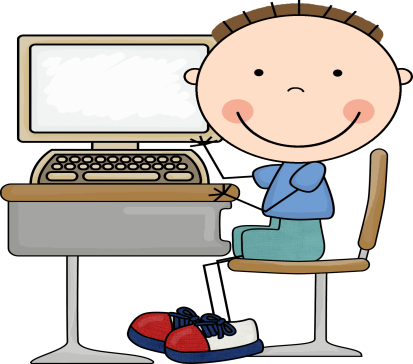 Obair Bhaile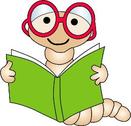 Is gné iontach tábhachtach de obair na scoile an Obair Bhaile agus is pointe rialta teagmhála í leis an scoil do mhórán tuismitheoirí.  Tabhafar obair bhaile do gach páiste ag teacht leis an chumas s’acu le gur féidir: a) obair ranga a dhaingniú b) cuidiú leis an dalta nós staidéir a chothú c) tuismitheoirí a choinneáil ar an eolas faoi obair a gcuid páistí d) deis a thabhairt do thuismitheoirí bheith páirteach in obair a gcuid páistí.  Ba chóir do thuismitheoirí léamh lena bpáistí agus obair bhaile scríofa ar bith a shíniú gach oíche.  Gnáthlá Scoile - Bunscoil_________________________________________________________________________Uaireanta RangaRang 1 & 2				9.00am – 2.00pmRang 3 				9.00am – 2.00pm (go dtí Oíche Shamhna)					9.00am – 3.00pm (i ndiaidh Oíche Shamhna)Rang 4 – 7				9.00am –  3.00pmBíonn sos stiúrtha ag na páistí le linn sheisiún na maidine.  Bíonn deis ann dul chuig an leithreas agus faoiseamh ón obair ranga sa chlós nó sa seomra ranga a fháil.__________________________________________________________________________Am LóinRang 1 -3/4				12.00pm – 12.45pmRang 4 – 7				12.45pm – 1.30pmBíonn béilte scoile ar fáil i mbialann Ghaelscoil, ant Seanchaí. Tagann na béilte ó Bhunscoil Mhachaire Fíolta agus cosnaíonn siad £2.60. Itear lóin pácáilte sna ranganna. Bíonn cúntóir lóin ag tabhairt aire do na páistí sa bhialann agus sna ranganna ag am lóin, agus taobh amuigh agus iad ag súgradh. __________________________________________________________________________Club 2 – 3Cuireann muid an tseirbhís seo ar fáil do thuismitheoirí a thógann páistí ar 3.00pm nó atá ag iarraidh tuilleadh ócaidí sóisialta da bpáiste. Bíonn gníomhaíochtaí éagsúla le linn na seachtaine – ealaín, ceol, damhsa, spórt. Tá costas £2.00 in aghaidh an lae air seo atá le híoc ag tús na míosa nó tús gach téarma.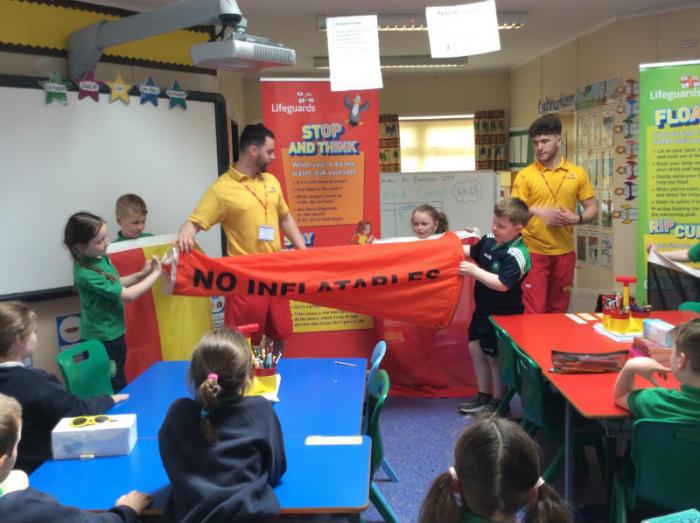 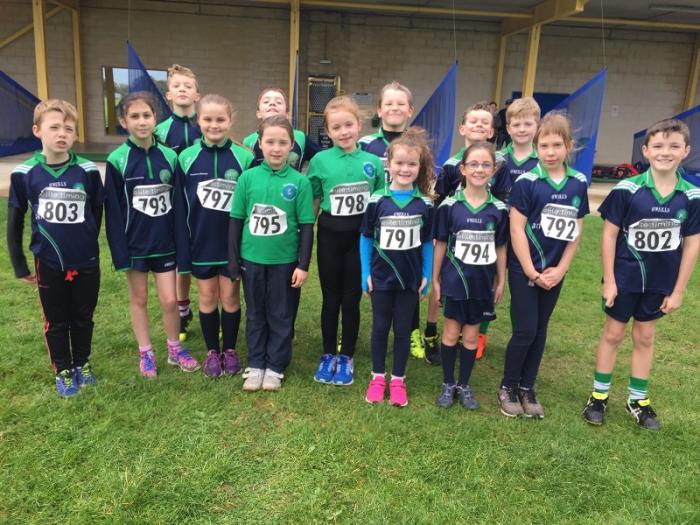 Poncúlacht & Tinreamh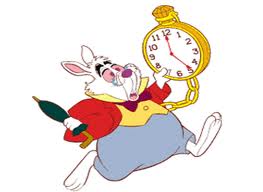 Bíonn luach oideachasúil le gach ceacht i nGaelscoil an tSeanchaí agus mar sin tacaíonn tinreamh agus poncúlacht le foraidhm na scoile mar atá foghlaim an dalta.  Baineann neamhláithreachtaí fada, tinreamh mírialta agus easpa poncúlachta an bonn de ghnóthachtáil oideachasúil agus bíonn míbhuntaiste fadtéarmach in ann do pháistí mar gheall air.   Má thagann daltaí go mall ní mór dóibh tuairisciú d’Oifig na Scoile.  Beidh páistí cláraithe mar ‘Mall’ i ndiaidh 9.00am. Cláróidh an rúnaí iad sa Leabhar Poncúlachta  agus, más gá, clárófar go bhfuil béile de dhíth.  Má tá páiste cláraithe sa leabhar  ar mó é na ceithre huaire in aon mhí amháin cuirfear litir chuig tuismitheoirí ag cur in iúl a leithéid.  Má éisítear litir níos mó ná dhá uair in aon téarma acadúil cuirfear fios ar an Oifigeach Leasa Oideachais. Má thagann dalta i ndiaidh don chlárú a dhruidim ar 9.30am beidh siad cláraithe mar as láthair don lá. Béilte ScoileMá shíleann tú go bhfuil do pháiste i dteideal béilte saora, is féidir foirm a fháil ó www.eani.org.uk. Tá sé rí-thábhachtach go líontar an fhoirm isteach agus go gcuirtear ar ais chuig an seoladh ar an chúl chomh gasta agus is féidir.Polasaí Bhia ShláintiúilCuireann muid an-bhéim ar bhia sláintiúil agus iarrtar ar thuismitheoirí gan bia a thabhairt dá gcuid páistí le cuid mhór siúcra nó saille. Ní cheadaíonn an scoil ach torthaí amháin don sos maidine. Iarrtar ar thuismitheoirí gan seacláid, milseáin agus brioscán phrátaí a thabhairt dá gcuid páistí don lón. Tá cead ag páistí ‘treat’ beag a ghlacadh i mbosca lóin gach Aoine – Aoine Aoibhinn.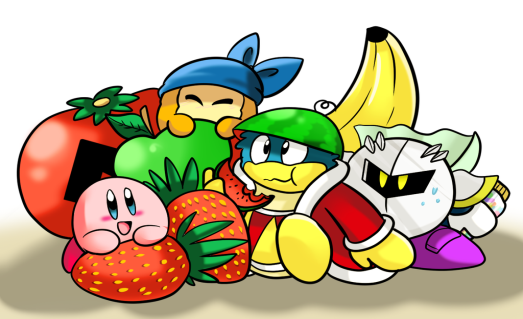 Éide ScoileTá sé riachtanach go gcaitheann gach dalta culaith scoile iomlán. Is féidir culaith na naíscoile agus na bunscoile a cheannach ó Select, Machaire Fíolta. 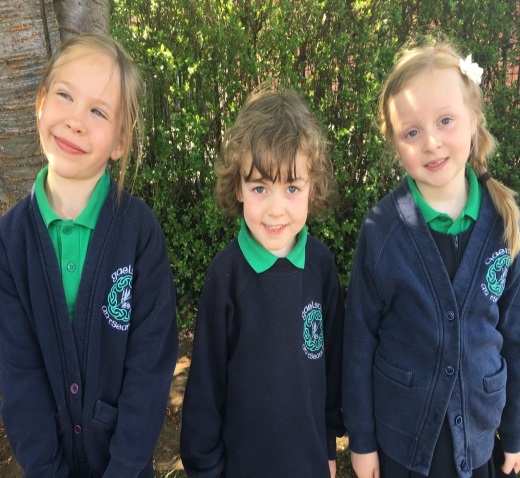 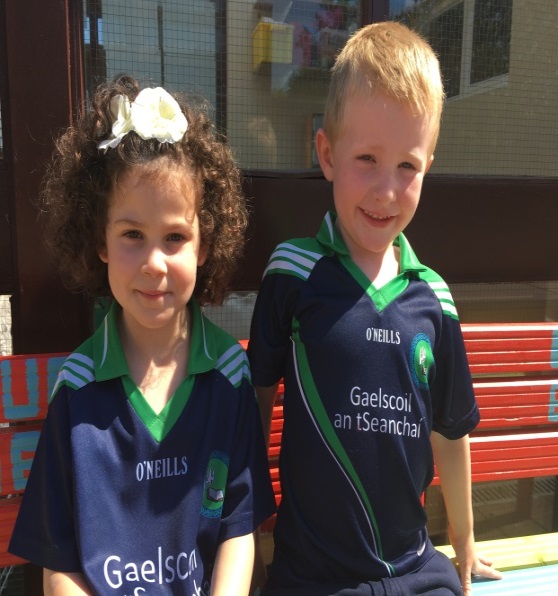 SeodraAr  mhaithe le sábháilteacht, ní cóir do pháistí seodra (slabhra, braisléid agus fáinní cluaise) a chaitheamh ar scoil. Tá cead ag páistí le cluasa pollta stodaí a chaitheamh áfach.DátheangachasLéiríonn taighde go bhfuil buntáistí suntasacha ar feadh an tsaoil do pháistí a gcuirtear oideachas orthu i nGaelscoileanna: Gníomhaíochtaí BreischuraclaimIs ábhar áthais dúinn ag Bunscoil Phobal Feirste aitheantas a fháil mar Scoile Shínte. Ceadaíonn buiséad ar leith dúinn raon gníomhaíochtaí agus ranganna tráthnóna a sholáthar dár ndaltaí agus i gcomhar le grúpaí aitiúla pobail.  Déantar na gníomhaíochtaí seo roimh uaireanta scoile mar shampla an club bricfeasta nó ina ndiaidh. Tá sé mar aidhm againn timpeallacht réchúiseach dhearfach a sholáthar inar féidir le daltaí, múinteoirí agus tuismitheoirí obair le chéile chun féinurraim, féinmhuinín, sláinte  fhisiceach agus folláine na bpaistí a fhorbairt. I measc na ngníomhaíochta a chuirtear ar fail tá: • Feadóg Stáin• Cócaireacht• Gleacaíocht• Drámaíocht• Peil Ghaelach• Iománaíocht / camógaíocht• Club léitheoireachta• Club mata•  Cispheil• Club ríomhaireachta• Grúpa Ceoil• Ealaín• Spáinnis• Cór• GiotárCúram Tréadach  agus Cosaint LeanaíMúinteoirí ainmnithe do Chosaint an Pháiste:                   Caitríona Nic an tSaoir              		        Eiméid Ó Raifeartaigh                   (Múinteoir Ainmnithe)                                (Múinteoir Ainmnithe Cúnta)Bríd Uí Choinn(Múinteoir Ainmnithe sa Naíscoil)Má tá buaireamh ort faoi pháiste(í), lean na céimeanna thíosluaiteTreoirlíntí SábháilteachtaIarrtar ar thuismitheoirí / coimeádaithe glacadh leis an chomhairle a leanas ar mhaithe le sláinte agus sábháilteacht gach duine:● Ní bheidh cead ach ag tuismitheoirí / coimeádaithe le míchumas fisiceach tiomaint isteach ar suíomh na scoile. Iarrtar ar thuismitheoirí gan pháirceáil sa charrchlós agus teacht trasna le Naiomi Maor Tráchta na Scoile. Más gá do pháiste imeacht ón scoil go luath, caithfear cead a fháil agus is gá do dhuine fásta iad a bhailiú ó oifig na scoile.● Ba chóir go mbeidh a fhios ag na páistí faoi shocruithe don chumainn iarscoile sa dóigh is go dtig scairteanna ar oifig na scoile a sheachaint. ● Ba chóir teaghmháil a dhéanamh leis an scoil tríd nóta nó scairt gúthain dá mbeadh páiste as láthair ar chúis ar bith.Curam TréadachTá cúram tréadach ríthábhachtach inár scoil.  Tá na páistí slán agus sásta i dtimpeallacht chairdiúil chomhbhách. Is scoil uilechuimsitheach í Gaelscoil an tSeanchaí, ait a léirítear meas, cineáltas agus cúram do chách.  Léiríonn an fhoireann muinín agus féinurraim i ngach gné de shaol na scoile.  Déanaimid ár seacht ndícheall freastal ar riachtanais gach páiste faoinár gcúram a ligfidh do phaistí fás agus forbairt ar a luas féin.  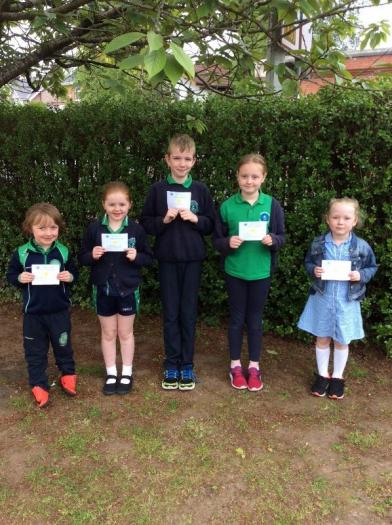 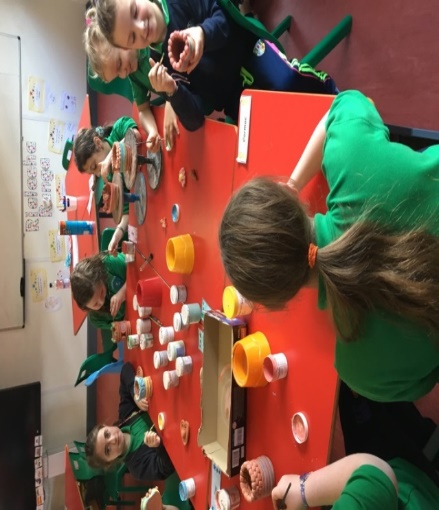 Is maith liom Gaeilge a fhoghlaim agus ticéid a bhaint as Gaeilge a labhairt.    Am Ciorcail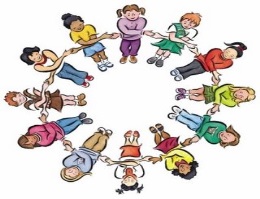 Tugann seisiúin Am Ciorcail deis do dhaltaí labhairt faoina gcuid braistintí agus mothúchán. Tugann siad deiseanna chun Gaeilge agus scileanna éisteachta a fhorbairt.  Spreagtar dea-chaidrimh le páistí eile agus leis an fhoireann agus forbraíonn féinurraim agus muinín dá bharr. Oideachas DrugaíCreideann Gaelscoil an tSeanchaí go dtéann mí-úsáid drugaí salach ar shaol sláintiúil.  Múintear do dhaltaí óga tábhacht roghanna sláintiúla (bia, deochanna, aclaíocht) agus foghlaimíonn siad faoi iarmhairtí nuair nach ndéantar roghanna sláintiúla.  Bíonn deiseanna ag na páistí is sine an t-eolas atá acu a fhorbairt ar roghana saoil trí fhoghlaim faoi impleachtaí caite tobac agus ólacháin ar an chorp.  Caidrimh & Oideachas GnéisLeanaimid linn ag cur dea-chaidrimh chun cinn le daoine eile trí ghníomhaíochtaí agus trí nósanna laethúla. Leanann páistí Rang 4-7 clár struchtúrtha le cuidiú leo a thuilleadh a fhoghlaim faoi chaidrimh le daoine eile ina dteaghlach agus taobh amuigh de.  I R7, tá deis ag paistí a thuilleadh a fhoghlaim faoina mothúcháin agus faoina n-athruithe coirp a tharlaíonn le linn caithreachais.  Oibreoimid go dlúth le tuismitheoirí le linn an ama sin agus tá sé de cheart ag tuismitheoirí a iarraidh nach mbeidh a bpáistí páirteach sna ceachtanna sin.  Dea-Iompar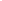 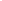 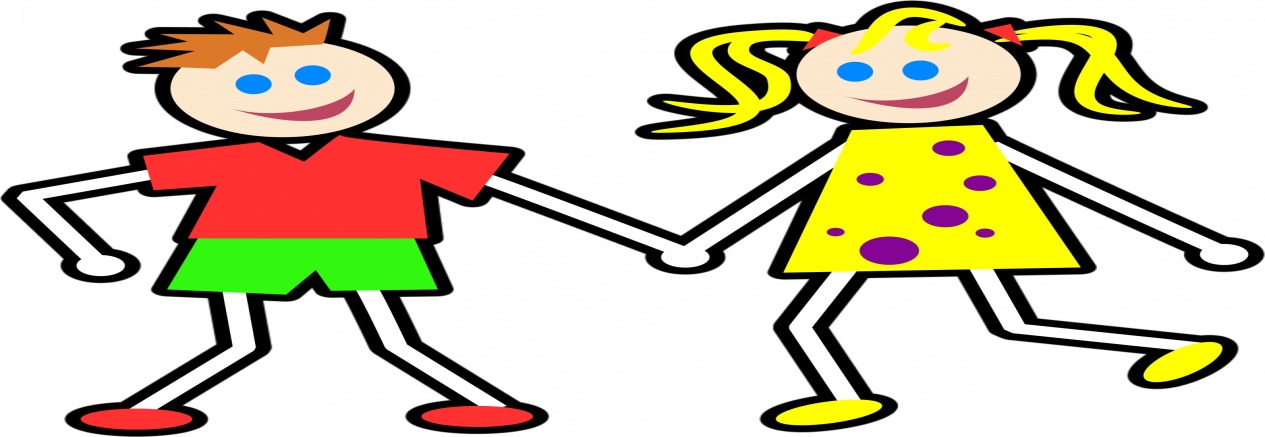 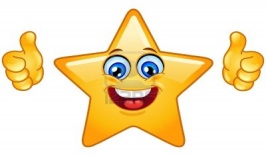 Cothaítear agus spreagtar dea-Iompar i nGaelscoil an tSeanchaí agus tá féinurraim agus aitheantas iarrachta lárnach sa chur chuige sin. Sa tionól seachtainiúil roghnaítear páistí ó gach rang agus tugtar teastas ‘Daltan Gaelgeoir agus Oibrí na Seachtaine’ dóibh. Ina theannat sin ugtar duaiseanna don tinreamh agus don phoncúlacht. SmachtCuireann Gaelscoil an tSeanchaí cur chuige a thacaíonn leis an pháiste i  bhfeidhm i dtaca le fadhbanna iompair a bhainistiú. Leanfaidh páistí a léiríonn an cineál sin iompair na céimeanna thíos: Seans eileAm amuigh (5 bhom/am sosa)Cárta Bán (rabhadh)Cárta Buí (labhraíonn an leas-phríomhoide leis an pháiste)Cárta Dearg (litir / scairt gutháin ar an teach agus cruinniú idir na tuismitheoirí agus an príomhoide)Má fhaigheann do pháiste cárta, cuirfear abhaile é agus iarrfar ort é a shíniú agus é a chur ar ais chun na scoile.  Tá failte romhat ar ndóigh teagmháil a dhéanamh leis an scoil chun imní ar bith a phlé. Ní mór céimeanna 1-4 a chur i bhfeidhm taobh istigh de choicís sula féidir cárta dearg a thabhairt amach.  Déanfaidh foireann agus pobal Ghaelscoil an tSeanchaí a seacht ndícheall tromaíocht a aimsiú agus tabhairt fúithi go luath.  Má chreideann tuismitheoir go bhfuil an páistí thíos leis mar gheall ar an tromaíocht nó má tá siad buartha faoi pháiste eile ba chóir dóibh na nósanna imeachta a leanúint ar leathanach 22 sa doiciméad seo agus teagmháil a dhéanamh leis an mhúinteoir ranga i dtús báire. Tá an Polasaí Frithbhulaíochta ar fáil ach é a iarraidh ó Oifig na scoile.  CreideamhBíonn na páistí ag foghlaim faoin dóigh ar chóir cónaí le daoine eile thart ar an domhan nó anseo i Machaire Fíolta. An dóigh le bheith tuisceanach, dea-bhhéasach, le bheith cineálta agus riachtanais daoine eile a aithint.Cé nach scoil Chaitliceach í Gaelscoil an tSeanchaí, aithníonn muid gur Caitlicigh iad formhór na bpáistí agus a dtuismitheoirí agus mar sin de, déantar na páistí réidh do na Sacraimintí. Munar mhaith leat go mbeidh do pháiste páirteach san ullmhucháin, tá sé de cheart agat a iarraidh nach mbeidh sé / sí i láthair.Caidrimh PhoiblíTá deiseanna ag daltaí i nGaelscoil an tSeanchaí le bheith pairteach i ngníomhaíochtaí éagsúla agus áiseanna a roinnt leis an phobal áitiúil. Tiomsaíonn ár ndaltaí airgead gach bliain do charthanachtaí éagsúla Trócaire agus Naomh Uinseann de Pól san áireamh. Tá dlúthnascanna againne leis an Eaglais Baptist, Colaiste na Speiríní, Glór Mhachaire Fíolta agus Gaelcholáiste Dhoire.Comhairle na nDaltaíTá Comhairle Daltaí sa scoil ó Rang 4 – 7 faoi threoir Rachael Nig Uiginn. Bunaíodh Comhairle na nDaltaí sa scoil I 2015 le go mbeadh deis ag na daltaí a mbarúlacha a nochtadh ar shaincheisteanna scoile. Toghann gach rang beirt ionadaí ar Chomhairle na nDaltaí a bhuaileann le chéile ar bhonn míosúil.  Is mór againn tuairimí ár gcuid páistí agus tuairiscítear ar ais iad dár mbainisteoirí. 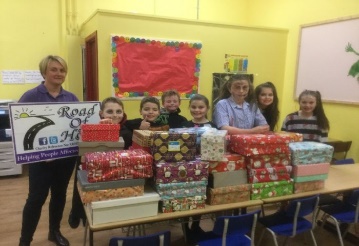 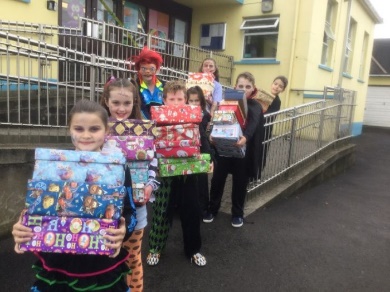 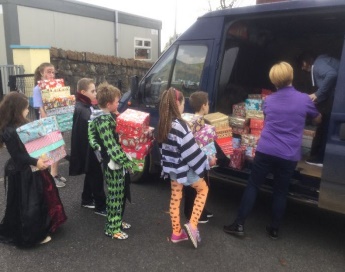 Rannpháirteachas TuismitheoiríCreidimid go bhfuil bunról ag tuismitheoirí le cuidiú lena gcuid páistí foghlaim. Spreagaimid tuismitheoirí le tacú leis an obair bhaile, tacú lena gcuid paistí lena gcumas Gaeilge féin a fheabhsú (ag freastal ar ranganna Gaeilge sa scoil nó ar rangana eile Gaeilge le sainghníomhaíochtaí Gaeilge eile).  Cuirimid ar chumas tuismitheoirí chun tacú lena bpáistí trí cheardlanna  agus trí thraenáil do thuismitheoirí a éascú.   Tá PTA gníomhach againn sa scoil, Cairde agus Teaghlaigh le Chéile, a eagraíonn roinnt gníomhaíochtaí rathúla tiomsaithe airgid mar aon le tacú le himeachtaí scoile le linn na bliana. Cuirtear fáilte roimh bhaill úra i dtólamh. 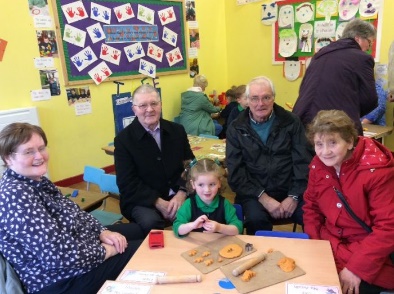 Cuairteanna ScoileBíonn oíche oscailte eagraithe Mí na Nollag do thuismitheoirí atá ag smaoineamh ar a bpáistí a chur chuig Naíscoil nó Gaelscoil an tSeanchaí. Bíonn cuireadh eile tugtha Mí an Mheithimh le teacht agus bualadh lena múinteoirí, Príomhoide agus foireann na scoile. Tugann na laethanta seo blas níos fearr ar shaol na scoile agus tugann siad deis duit aithne a chur ar an fhoireann.Ag Tuairisciú do ThuismitheoiríBíonn cruinniú curaclaim ag tús gach scoilbhliana nuair is féidir foghlaim faoi na hábhair a dhéanfaidh do pháiste an bhliain sin. Bíonn cruinniú aonair eile leis an mhúinteoir sa chéad téarma nuair a phléitear dul chun cinn  do pháiste. Scríobhann an múinteoir ranga tuairisc ag deireadh gach scoilbhliana chomh maith.Scoileanna Roghnaithe ag Daltaí Rang 72016							
2017					2018						20192020GearáinIs aidhm dúinn é plé le gearáin nó le himní ar bhonn iomlán gairmiúil agus impímid oraibh na nithe a leanas a dhéanamh má bhíonn imní ort:Tá ár bPolasaí Gearáin ar fáil ar shuíomh na scoile nó is féidir é a iarraidh ó Oifig na Scoile.  Ba mhaith linn cur ina luí ort go bpléifear gearán nó imní atá agat chomh gairmiúil agus chomh rúnda is féidir.  ContentsPrincipal’s Welcome…………………………………………………….......Contact Information………………………………………………………...School Holidays………………………………………………………………Admissions Arrangements – Naí-Aonad an tSeanchaí……………….Admissions Arrangements – Gaelscoil an tSeanchaí…………………Gaelscoil an tSeanchaí - Mission Statement…………………………...School Governors…………………………………………………………....Gaelscoil an tSeanchaí Staff………………………………………………Naí-Aonad Daily Routine…………………………………………………...Naí-Aonad Curriculum……………………………………………………...Gaelscoil Curriculum………………………………………………..………English………………………………………………………...………...……...Special Educational Needs……………………………………………..…ICT…………………………………………………………………………..…..Homework………………………………………………………………...…..Gaelscoil Daily Routine……………………………………………………..Punctuality & Attendence…………………………………………………School Meals………………………………………………………………….Healthy Eating Policy……………………………………………………….School Uniform……………………………………………………………….Jewellery………………………………………………………………………Bilingualism……………………………………………………………………Extra-Curricular Activities…………………………………………………...Child Protection and Safeguarding……………………………………..Guidelines Relating to Safety……………………..………………………Pastoral Care…………………………………………………………………Circle Time…………………………………………………………………….Drugs education……………………………………………………………..Relationships and Sexuality Education………………………….………Positive Behaviour…….……………………………………………………...Discipline……………..………………………………………………………...Religious Education………………………………………………………….Community Relations………………………………………………...……..Student Council………………………………………………………………Parental Involvement……………………………………………………….School Visits…………………………………………………………………...Reporting to Parents……………...…………………………………………Schools Chosen by Primary 7 pupils………………………………………Complaints…………………………………………………………………….Principal’s WelcomeDear Parent,On behalf of all the staff in Naí-Aonad and Gaelscoil an tSeanchaí, I warmly welcome you and your child to our school. We hope your child will soon feel at home and be very happy here during these important formative years of nursery and primary education.We are delighted that you have chosen Irish Medium education for your child and in particular, Gaelscoil an tSeanchaí.We have produced this prospectus to help you learn more about the life and work here in our school. Parental support has always been a very important strength in our school. We welcome it as we believe that it is through working together that we can ensure the success of your child. We encourage any questions, ideas or feedback you may have regarding aspects of school life. Continual development is central to our aims and we believe that your child will have the wonderful opportunity to learn Irish in an enjoyable and enriched environment. The advantages of a bilingual education are included in this prospectus. We aim to create happy, competent and confident bilinguals.I look forward to working with you.Deirdre Nic SuibhnePrincipalContact Information Gaelscoil &Naí-Aonad an tSeanchaíADDRESS: 				40 Meeting Street                                                           Magherafelt		                                                           Co.Derry                                                           BT45 6BLPHONE:				028 79300532 	(Bunscoil)					028 79634663	           (Naí-Aonad)E-MAIL:				info@gaelscoilantseanchai.belfast.ni.sch.ukCHAIRPERSON OF THEBOARD OF GOVERNORS: 	          Jacinta DugganPRINCIPAL:		 		Deirdre Nic Suibhne  STATUS:				MaintainedTYPE:					Irish-medium Primary School				AGE RANGE:				3 & 4 – Naí-Aonad					4 – 11 - Gaelscoil				NUMBER OF PUPILS:	26 Nursery                                   113 School	       			% ATTENDANCE 2014 - 2015:         94.7%		% ATTENDANCE 2015- 2016:          95.2%% ATTENDANCE 2016- 2017:          96.8%	% ATTENDANCE 2017- 2018:          96.4%www.gaelscoilantseanchai.com School Holidays / Laethanta Saoire 2018 – 2019 (Provisional)School starts back on Thursday 31st August for Rang 1, 3rd September for Naíscoil and Monday 24th August for all other pupils. Admissions Arrangements – Naí-Aonad an tSeanchaí Admissions criteria to be used in the event of the school being oversubscribed in relation to Admissions CriteriaA timetable of pre-school admissions procedures setting out the dates by which an application is to be submitted is available at www.eani.org.uk/admissions under ‘Pre-School Admissions’.  During the admissions procedure when applying the criteria punctual applications will be considered before late applications are considered.  The application procedure opens on 7 January 2020 at 12noon (GMT) and an application submitted by the closing date of 30 January 2020 at 12noon (GMT) will be treated as a punctual application.    An application received after 12noon (GMT) on 30 January 2020 will be treated as a late application.As the pre-school admissions procedure is in two stages the timetable also specifies the relevant dates at Stage 2 which will determine if an application is to be considered as punctual or late.Admissions criteria to be used in the event of the school being oversubscribed in relation to funded places. The criteria are listed in order of priority.Statutory Criteria:1.	Children from socially disadvantaged circumstances in their final pre-school year i.e. born between 2 July 2016 and 1 July 2017 (inclusive);2.	Children not falling within sub-paragraph (1) in their final pre-school year;and who at the time of their proposed admission will not have a pre-school education place, whether full-time or part-time, at another school or any other premises.Note: Children from ‘socially disadvantaged circumstances’ means a child whose parent is in receipt of (i) Income Support, or (ii) Income-based Jobseeker’s Allowance, or (iii) an award of Income Support which has been converted into an Employment and Support Allowance and the level of benefit remains the same, or (iv) Universal Credit. When parents apply for places for their child on this basis they must have their Benefit Verification stamped by the Social Security/Jobs and Benefits Office to confirm that they are in receipt of a qualifying payment.  This should then be sent by the parent directly to the provider of first preference.Sub-criteriaIn the event of oversubscription on the application of a statutory criterion the sub-criteria will be applied in the order set down. 1. 	Children whose parent(s)/legal guardian(s) have listed an Naí-aonad an tSeanchaí as their first preference. 2. 	Children whose parent(s)/legal guardian(s) is a member of the teaching/ancillary staff of Naí-aonad/Gaelscoil an tSeanchaí or Naíscoil na Fíobha.3.	Children whose siblings attend Gaelscoil an tSeanchaí. (Indicate name and year group) 4. 	Children whose main language of communication with a parent/guardian is Irish. 5. 	Any remaining places will be allocated in order of age-eldest first. Non-Statutory CriteriaShould places remain after the application of the above criteria to all children in their final pre-school year, places will be allocated to children born between 2 July 2017 and 1 July 2018 in strict chronological order (date of birth – eldest first.Admissions Criteria after 1 September 2020If a place(s) become available after 1 September and there are more applicants than places, then selection of pupils will be made on the application of the same Criteria to those pupils seeking admission at the time the place(s) become available.Duty to Verify The Board of Governors reserves the right to require such supplementary evidence as it may determine to support or verify information on any applicant’s Application Form. The provision of false or incorrect information or the failure to provide verifying documents according to the required deadline may result in the withdrawal of a place.Waiting List Policy Should a vacancy arise after Monday 8 June 2020 all applications for admission to Nái-aonad an tSeanchaí that were initially refused, new applications, late applications and applications where new information has been provided will be treated equally and the published criteria applied. This waiting list will be in place until 30 June 2021.ADMISSIONS CRITERIADuring the admissions procedure when applying the criteria punctual applications will be considered before late applications are considered.   The application procedure opens on 7 January 2020 at 12noon (GMT) and an application submitted by the closing date of 30 January 2020 at 12noon (GMT) will be treated as a punctual application.   An application received after 12noon (GMT) on 30 January 2020 will be treated as a late application.The Board of Governors has determined that the following criteria shall be applied successively, in the order set down below, in the event of the number of children applying for places in Year 1 being greater than the admissions number.Children of compulsory school age with a brother or sister attending Gaelscoil an tSeanchaí including a half brother or sister. Children of compulsory school age who have a brother / sister (half-brother / half-sister) who is a past pupil of Irish-medium education.Children of compulsory school age who have attended Naí-Aonad an tSeanchaí or Naíscoil na Fíobha. Children of compulsory school age whose parent/guardian works either in Gaelscoil/Naí-Aonad an tSeanchaí or Naíscoil na Fíobha in a paid or voluntary capacity. Children of compulsory school age who have selected Gaelscoil an tSeanchaí as their first preference. Children of compulsory school age who use Irish as a common communicative medium with at least one parent/guardian.Children of compulsory school age living closest to school gate (walking/driving distance from parents’ home measured by public road only). Other children of compulsory school age on the basis of the order of dates of birth (eldest first).In the event of a tie break being required children will be selected on the basis of the initial letter of their surname (as entered on their Birth Certificate) in the order set out below. B Ní W Z N J T D L I H U M Mac G S Nic Ó A V C X de O P Q R Nig Mc E Y K F In the event of surnames beginning with the same letter the subsequent letters of the surname will be used in alphabetical order. In the event of two identical surnames the letters of an equal number of forenames in their order of occurrence (as entered on Birth Certificate) and according to alphabetical order will be used. In the event of the forenames used having the same letters a random recorded selection will be utilised.YEAR 1 ADMISSIONS – AFTER 1 SEPTEMBER 2020Applications for admission will be accepted provided they are received in the school office before the beginning of the Halloween holidays. If a place(s) become available and there are more applicants than places then selection of pupils will be made on the application of the Year 1 Admissions Criteria to those pupils seeking admission at the time the place(s) become available.DUTY TO VERIFY The Board of Governors reserves the right to require such supplementary evidence as it may determine to support or verify information on any applicant’s application form. WAITING LIST POLICYThe school’s policy on the consideration of any additional applications after the Open Enrolment Admissions Procedure concludes on 28 April 2020 is to apply the same criteria to the additional applications and to place them on the waiting list.ADMISSION TO P2 – P7It is expected that any child admitted into Years 2-7 will already command sufficient Irish to be taught in the relevant year group. This will be deemed to be the case when a parent of the child demonstrates the child has attended Irish-medium education for the duration of his/her primary education. Pupils will be considered for enrolment provided that:the school would not exceed its enrolment number; and in the opinion of the Board of Governors their admission would not prejudice the efficient use of the school's resources. If, at the time of the consideration of the application, there are more eligible applicants than places available then the Admissions Criteria for entry to Year 1 of pupils of compulsory school age will be applied.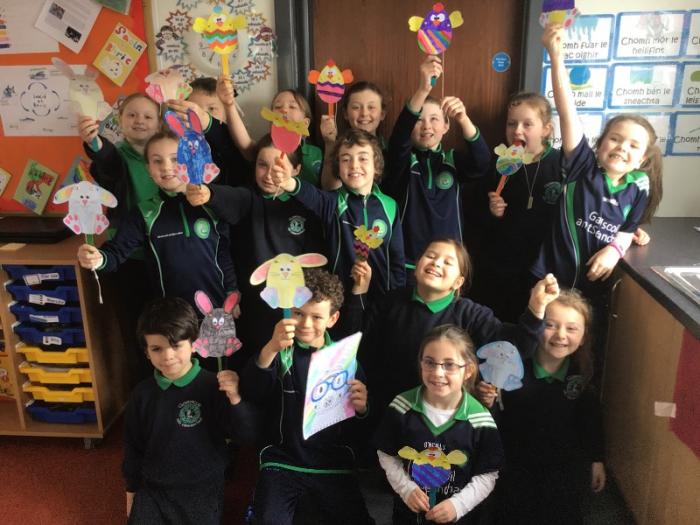 Mission StatementGaelscoil an tSeanchaí is committed to the development and growth of the whole person, in a rich Irish language environment which supports learning, celebrates endeavour and prepares our children for an ever changing technological world.  Fundamental to the inclusive ethos of our school is the recognition of each pupil as an individual with his/her own special abilities, gifts, needs, personality and cultural background. We aim to foster a caring, supportive environment within a well ordered school community, where staff and pupils can work together in an atmosphere of mutual respect, so that each and every individual can achieve the highest level of intellectual, personal, physical and social development of which he/she is capable, within the context of the Northern Ireland Curriculum.AimsTo provide a safe, secure, stimulating learning environmentTo provide a relevant and balanced curriculum that fulfills the needs of all pupils, in a motivating and meaningful context, taking account of their past experiences and future learning needsTo recognise and acknowledge that all our pupils have talents and to nurture each child’s potentialTo develop a pupil’s self-esteem and self-confidence and to encourage an appreciation of personal achievements and aspirationsTo foster, in partnership with parents and pupils, a system of pastoral care which promotes each pupils’ respect for themselves, others and the environment and which develops important values such as self-discipline, honesty, kindness and forgiveness so that they can become active and responsible members of societyTo ensure that each pupil leaves our school equipped, as far as he/she is personally capable, with the knowledge, skills, values and attitudes necessary for living in a changing social, political, cultural and technological environmentTo promote the development of a positive attitude towards a healthy lifestyleTo celebrate and promote our Irish cultural identity while also creating an inclusive environment where diversity among individuals is embraced, celebrated and responded to and equal opportunities are available to allTo establish a creative and secure educational partnership between the school, the home, and the wider communityTo develop a love for learning and a motivation to ask questions, to make informed decisions and to prepare pupils to take a positive role in future learning, beyond Naí-Aonad and Gaelscoil an tSeanchaíTo support each child in their commitment to a faith community, whatever that may be. That they are able to pray and have developed a sense of a relationship with God and a sense of belonging to a faith community.Vision For The FutureTo continue promoting the strong Irish language ethos of the school To ensure that pupils and staff feel safe, happy and successfulTo maintain high standards of pastoral care within the schoolTo maintain a positive, caring environment through continued partnership between the school, home and wider communityTo ensure high standards in the delivery of the curriculum and pupil achievementTo develop shared leadership through the role of co-ordinators and senior management within the schoolTo ensure that the school meets the requirements brought about by changes to the curriculum and ICTTo ensure the continued professional development of all staff in order to achieve high standards of pastoral care and teaching and learningTo continue to incorporate curricular and pastoral changes and initiatives in whole school developmentTo ensure that staff have an input into school development workTo encourage pupil participation in important decisions relating to school lifeTo develop the use of the outdoor environment to enhance teaching and learningTo develop an attractive, stimulating, learning environment for pupils and staffTo ensure continuing improvements in provision of curricular resourcesTo ensure continuing improvements in security, maintenance and resourcing of the premises     School Governors / Gobharnóirí ScoileGaelscoil an tSeanchaí Staff / Foireann na Scoile 2016-17Foundation Stage / BonnchéimKey Stage 1 / Eochairchéim 1Key Stage 2 /Eocharchéim 2Classroom Assistants / Cúntóirí RangaAuxiliary Staff / Foireann ChúntaThe School Day – Naí-AonadNaí-Aonad class times are from 9.00am – 12.30pm. There is a staggered arrival time and children may arrive anytime between 9.00-9.20. This gives parents the chance to talk to the staff if need be.There is a healthy snack available to the children until 10.20am at a cost of £20 per month.Pre-School Curriculum / Curaclam RéamhscoileThe pupils in the Naíscoil cover the Northern Ireland Curriculum (Foundation Stage)• Language DevelopmentTalking and listening, reading, writing, rhyming, syllables, phonological awareness• Personal, social and emotional developmentCircle time, exploring feelings, taking care of the environment, independence and social skills • Early mathematical experiencesColours, shapes, numbers, matching, Sorting, patterns, Jig-saws • Physical development and movementWalking, running, crawling, jumping, hopping, climbing, ball skills, throwing • Gross and fine motor skill developmentCutting, threading, writing, sticking, using cutlery • The ArtsJunk art, singing / percussion instruments, imaginative play, drama / role play• The World Around Us Taking care of the environment, planting and growing, safetyPrimary Curriculum / Curaclam na BunscoileThe primary curriculum is broken into three keystages:Foundation Stage (Naíscoil, Rang 1 &2)Key Stage 1 (Rang 3 & 4)Key Stage 2 (Rang 5, 6 & 7)The pupils of the school are taught the subjects of the Northern Ireland Curriculum, the exact same as their peers in our neighbouring English medium schools. The subjects encompass a range of learning areas:• Language and Literacy reading, writing, talking & listening.• Mathmatics and Numeracynumber, shape & space, handling data, sorting, patterns, measures, processes.• The World Around Usgeography, history, science and technology•Personal Developmentpersonal health and safety, mutual understanding.• The Arts       -    art, music, drama• Physical Education• ReligionWe acknowledge that pupils learn in different ways, therefore when planning we take into the account the different forms of intelligence ensuring where possible there is a Visual, Auditory and Kinaesthetic element to each of our lessons.English / BéarlaChildren are taught through the medium of Irish alone in the early years to allow the acquisition of the language in a way that is natural and structured. English as a formal curriculum subject is introduced in Rang 3 and these lessons are delivered through the medium of English. It is our target that the children will acquire the same standard of reading and writing at the end of Rang 7 as their counterparts in English medium schools. Special Educational Needs / Riachtanais Speisialta OideachaisIn Gaelscoil an tSeanchaí, we follow the guidelines from the Department of Education with regards to the mangement of and provision for special educational needs.  Teachers identify and implement appropriate strategies to support all children in their classes and liaise with the SENCo (Special Educational Needs Co-ordinator) to devise education plans for all pupils that have been registered on the school’s special educational needs register.  Gaelscoil an tSeanchaí follows a five stage approach to the management of and provision for special educational needs, as guided by the Code of Practice (DENI, 1998).  Each case is reviewed and monitored on an individual basis and a partnership model is used to ensure that teachers, parents, SENCOs, outside agencies and of course the children themselves are as informed and as pro-active as possible. A copy of the Special Educational Needs policy is available on request.ICT / TFCGaelscoil an tSeanchaí  aims to acquaint all children with all aspects of ICT and see its relevance and importance in everyday life. Pupils are made aware of the ways computerised information can be made to work for them. They will also develop an awareness of how ICT can sometimes be misused and of ways to protect themselves and information. Our school ICT and Internet Access Policy is available on request.Homework / Obair BhaileHomework is a very important part of the work of our school and is a point of regular contact for many parents with the school. Each child will be given homework, suitable to his/her ability in order to:a) reinforce work done in classb) help him/her develop a habit for personal study c) keep parents up to date with their child’s work, and d) give parents an opportunity to become involved in their child’s work. Parents should read with their child and sign any written homework each night.The School Day / Gnáthlá Bunscoile__________________________________________________________________________________Class TimesNaí-Aonad                                        9.00am -12.30pmRang 1 & 2				9.00am – 2.00pmRang 3 				9.00am – 2.00pm (until Halloween)					9.00am – 3.00pm (after Halloween)Rang 4 – 7				9.00am – 3.00pmPrimary pupils have a supervised break during the morning session. They are allowed only a healthy snack and your co-operation would be very much appreciated, fruit or vegetables are recommended.  __________________________________________________________________________________Lunch TimeRang 1 -4				12.00pm – 12.45pmRang 5 – 7				12.45pm – 1.30pmSchool dinners are provided in the school. They are cooked in Magherafelt Primary School and cost £2.60. Meals are payable on a Monday morning and all monies should be given in an envelope marked clearly with your child’s name on it and the days your child requires school meals. Packed lunches are eaten in the classroom and pupils are supervised by supervisory assistants. Lunchtime assistants also supervise the dinner and lunch pupils while they are outside playing._________________________________________________________________________________Club 2 – 3Unfortunatelly because of current Covid-19 guidance and arrangements in our school we are not offering this service for the moment.Punctuality and Attendance / Poncúlacht & TinreamhEvery lesson in Gaelscoil an tSeanchaí has an educational value, therefore attendance and punctuality support the school’s foremost aim of pupil learning. Prolonged absences, irregular attendance and lack of punctuality can all serve to undermine educational acheievement and result in long term disadvantage to the children. Pupils arriving late for the start of the morning will report to the school office. Pupils will be registered as late after 9.00am. The secretary will register them in the late book and, if necessary, record if a meal is required. If a pupil is recorded in the late register on more than four occasions in any calendar month, a letter will be issued to parents informing them of this. If a letter is issued on two or more occasions in any one academic term the Education Welfare Officer will be informed. School Meals / Beiltí ScoileIf you think your child is entitled to free school meals please obtain a form from www.eani.org.uk. It is important to complete the form and return it to the address on the back as soon as possible.Healthy Eating Policy/Polasaí ar Bhia Shláintiúil We emphasize the importance of healthy eating and we encourage children to avoid eating foods high in salt and sugar. The school requests fruit or vegetables only for morning break. Parents are requested not to give children fizzy drinks, chocolate, sweets and crisps for lunch. Children are allowed a small treat in their lunchbox each Friday – Aoine Aoibhinn.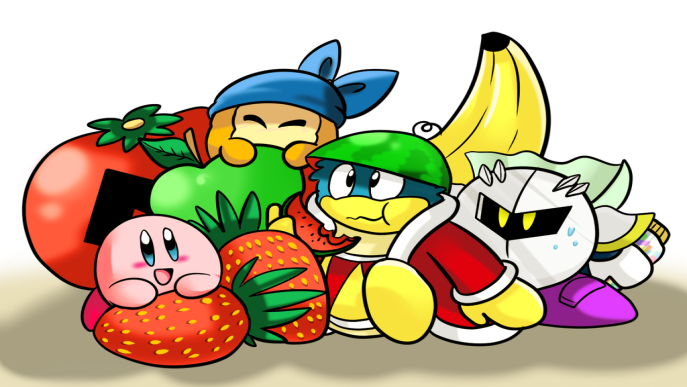 School Uniform / Éide ScoileWe expect all pupils to wear full school uniform every day. Both Naí-Aonad and Gaelscoil uniform may be purchased at Select in Magherafelt. 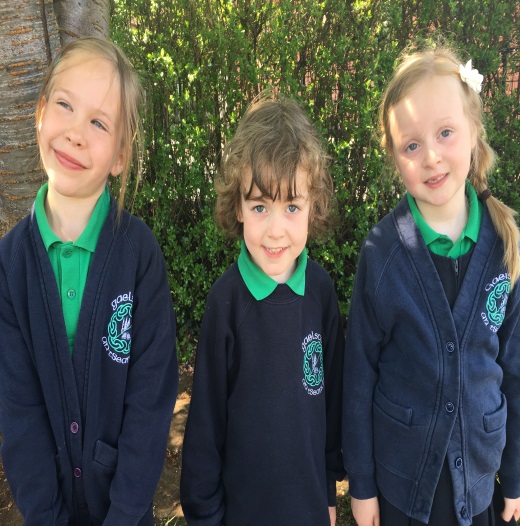 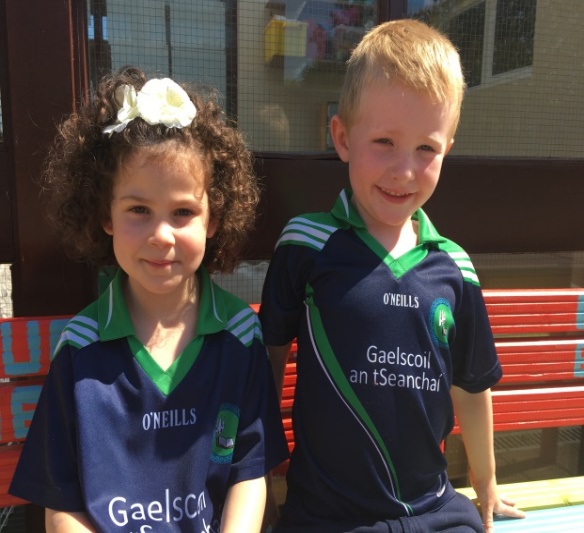 Jewellery / SeodraFor health and safety reasons, parents should discourage children from wearing jewellery, including neck chains, bracelets and earrings. However, children with pierced ears may wear small stud earrings.Bilingualism / DátheangachasThe Irish Medium model of education involves the immersion of the child within an Irish environment so that the language is acquired naturally and without effort on the child’s part. Research shows that there are significant lifelong advantages for children who are being educated in Irish-medium Schools:Extra- curricular Activites / Gníomhachtaí BreischuraclaimHere at Gaelscoil an tSeanchaí we are pleased to offer a range of after-school activities for pupils and evening classes for parents. We aim to provide a relaxed, positive environment where pupils, teachers and parents can work together to develop the children’s self-esteem, confidence and physical health and well-being.Some activites we offer are• Drama• Gaelic football• Hurling / camogie• Reading Club• Maths club• Tin whistle• Computer club• Cookery• Art• Spanish• Pottery• Choir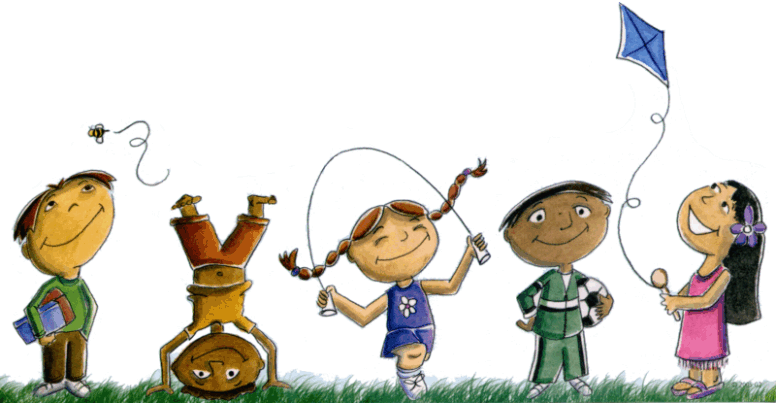 Child Protection & Safeguarding / Cumhdach & Cosaint LeanaíDesignated Teachers for Child Protection:     Caitríona Nic an tSaoir              		 Eiméid Ó Raifeartaigh                   (Designated Teacher)                        (Assistant Designated Teacher)Bríd Uí Choinn                                   (Designated teacher in the Naíscoil)If you have concerns about a child / children, follow the steps belowGuidelines Relating to Safety / Treoirlíntí Sábháilteachta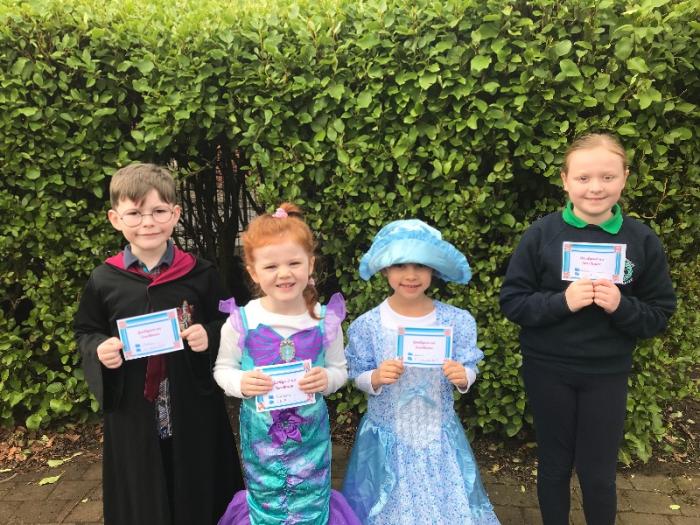 Parent / carers are asked to heed the following advice to ensure the health and safety of all:● Any child who needs to leave school early must be given permission and be collected by an adult from the school office● Arrangements for after school activities should be made with the children so that daily phone calls to the school office can be avoided.● Contact must be made with the school by note or phone call should a child be absent for any reason.Pastoral Care / Cúram TréadachPastoral care is of paramount importance in our school.  The children are safe and happy in a caring and friendly environment.  Gaelscoil an tSeanchaí is an all-inclusive school where respect, kindness and care are shown to all.  Staff promote confidence and self-esteem in every aspect of school life.  We endeavour to meet the needs of each individual child in our care and will allow the children to grow and develop at their own pace.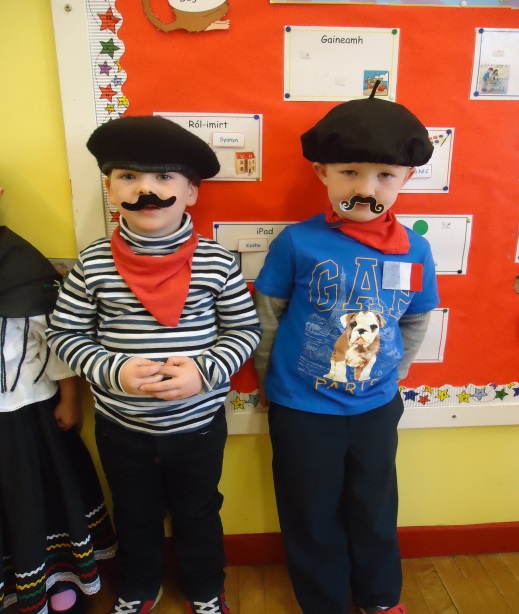 Circle Time / Am CiorcailCircle time sessions give pupils a chance to talk about their feelings and emotions. They give opportunities for developing the children’s Irish language and listening skills. Good relationships with other children and staff are encouraged and their self-esteem and confidence develops as a result.Drugs Education / Oideachas DrugaíGaelscoil an tSeanchaí believes that misuse of drugs is contrary to a healthy life. Younger pupils are taught about the importance of making healthy choices (food, drinks, exercise) and they learn about the consequences of not making healthy choices. Older children have the opportunity to further develop their knowledge of lifestyle choices by learning about the effects of smoking and drinking on the body. Relationships and Sex Education / Caidrimh & Oideachas GnéisWe continually promote good relationships with others within the school through day to day activities and routines. Children in R4 – 7 also follow a structured programme to help them learn more about relationships with others both within their family and outside it.  In R7, children have the opportunity to learn more about their emotions and changes in their bodies which happen during puberty. We will work closely with parents during this time and parents have the right to request that their child does not participate in these lessons.Positive Behaviour / Dea-IomparPositive behaviour is nutured and encouraged in Gaelscoil an tSeanchaí and promotion of self-esteem and recognition of effort is central to this approach.  In weekly assembly Rang 1-7 children are chosen from each class and presented with a certificate for ‘Pupil of the Week’,’ Irish speaker of the week’ and ‘Worker of the week’. There is also an award from the principal and every week some children are taken to have hot chocolate in the staff room. Excellent attendance and punctuality are also rewarded.Discipline / SmachtGaelscoil an tSeanchaí implements a child-friendly approach to managing problematic behaviour. Children exhibiting such behaviour will follow these steps:Be given one more chanceTime out (5 min/break time)White Card (warning)Yellow Card (Principal made aware)Red Card (phone call home and meeting between parents and principal)If your child receives a card, it will be sent home and you will be asked to sign the card and return it to school. You are of course welcome to contact the school to discuss any concern.Stages 1-4 must be implemented within a fortnight for a red card to be given.Gaelscoil an tSeanchaí staff and community will take every step to identify and tackle bullying at an early stage. If a parent believes that their child is the victim of bullying, or they are concerned about another child, they should follow the procedures laid out on page 22 of this document, with the class teacher being the first port of call. Our Anti-Bullying Policy is available on request from the school office.Religious Education / Teagasc CríostaíDuring Religious Education, the children learn how they should live with others around the world or here in Magherafelt. They learn how to be understanding, well-mannered, kind and to recognise the needs of others.Although Gaelscoil an tSeanchaí is not a Catholic school per se, we recognise that the majority of our children and parents come from a Catholic background. Therefore, we offer to prepare the children for the three Sacraments, Confession, Communion and Confirmation should you wish. Children are prepared for the Sacraments through the language of instruction of the school. If you do not wish your child to participate in these preparations, you have the right to request that your child be withdrawn from such classes.  Children from all faiths or none are welcome in Gaelscoil an tSeanchaí.Community Relations / Caidrimh PhoiblíPupils in Gaelsoil an tSeanchaí have opportunities to participate in various activities and share resources within the local community. Our pupils fundraise for numerous charities including Trócaire, St. Vincent de Paul and The Shoebox Appeal. We have close links to Maghaerafelt Baptist Church, Gaelscholaiste Dhoire, Glór Machaire Fíolta, Sperrin College and Rossa GAA.  We are part of the Shared Education with the three other prinmary schools in Magherafelt.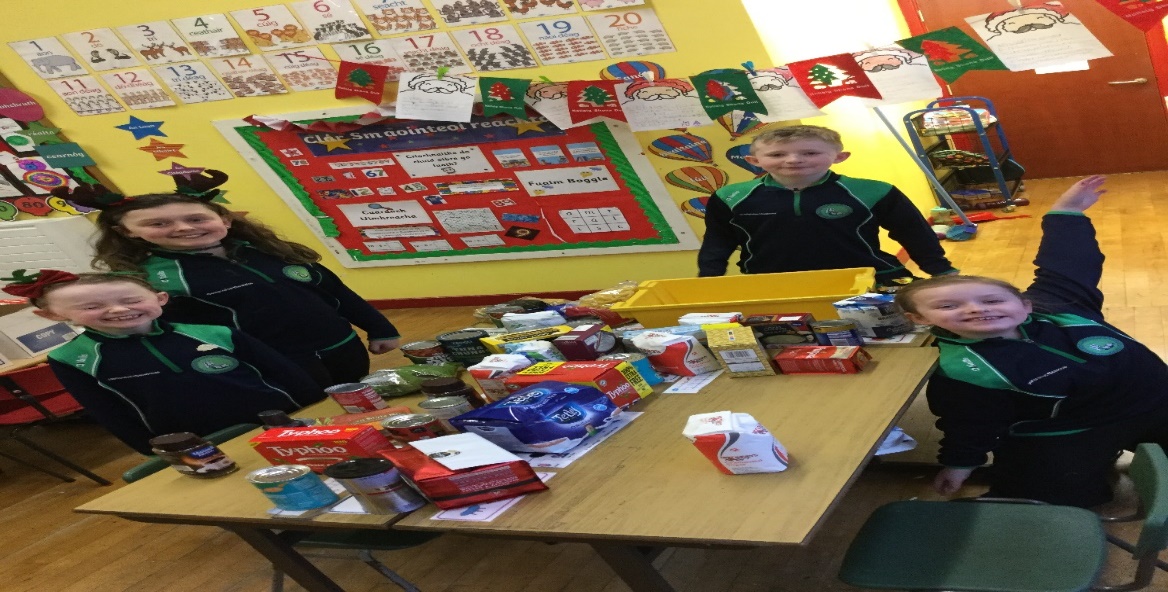 Student Council / Comhairle na nDaltaíThere is a Student Council within the school, Primary 4 – 7, guided by Caitríona Nic an tSaoir. The student council was formed in the school in September 2015 with a view to giving the children an opportunity to voice their opinions concerning school issues. Each class elects two representatives to the school council which meets on a monthly basis. Our children’s views are highly valued and are reported back to management level.  Parental Involvement / Rannpháirteachas TuismitheoiríWe believe that parents have a fundamental role to play in helping their children learn. We encourage parents to support with homework, and to support their own children by improving their own competency in Irish (attending Irish classes in the school or other local Irish language classes in association with specialist outside agencies). We enable parents to support their children by facilitating workshops and training for parents. We also have an active PTA, Cairde agus Teaghlaigh le Chéile, within the school which have organised a number of successful fund raising activities as well as assisting at school events throughout the year. New members are always welcome. 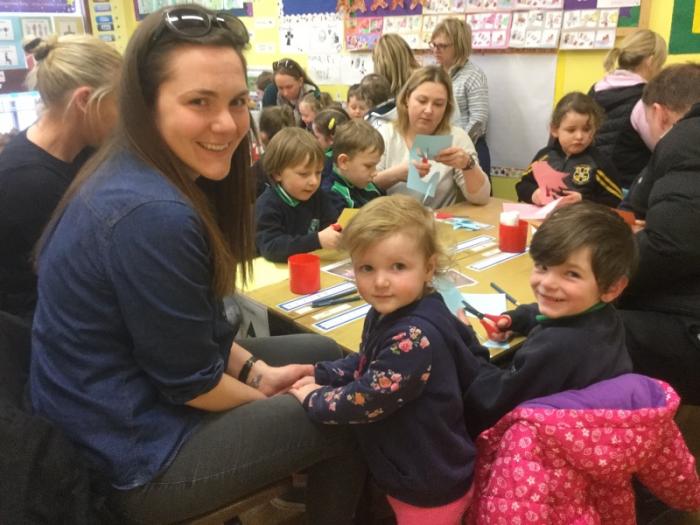 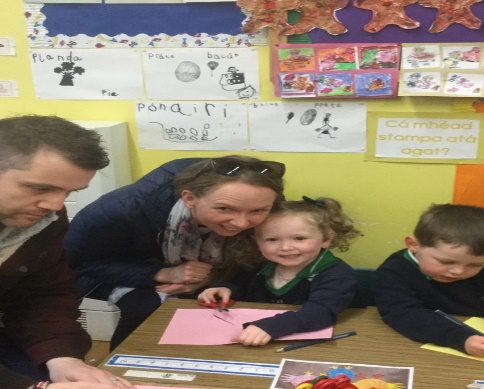 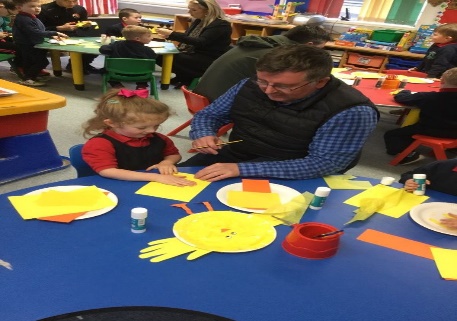 School Visits / Cuairteanna ScoileProspective parents to Naí-Aonad an tSeanchaí and Gaelscoil an tSeanchaí are invited to an open night in December. Another invitation to visit the school is extended in June and parents can meet their child’s teacher, the Principal and other staff. These occasions provide an excellent opportunity to become familiar with the school and to learn about school life. Reporting to parents / TuairisciúA curriculum meeting is held at the beginning of each school year in which the subjects your child will study is explained. An individual meeting with your child’s teacher is organised at the end of November in which your child’s individual progress will be discussed. The class teacher writes a report to parents at the end of each school year also.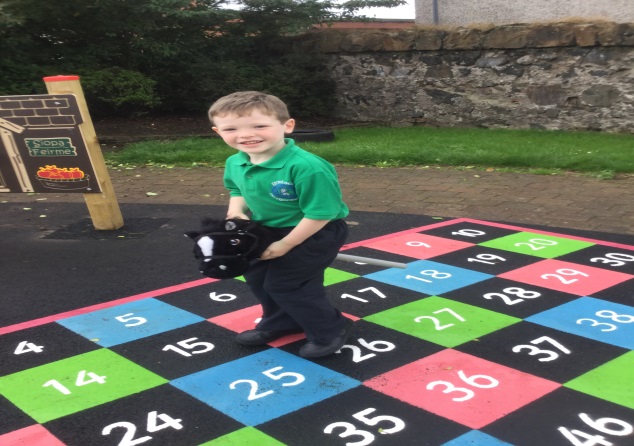 Schools chosen by Primary 7 pupils 							2016					2017					202020182019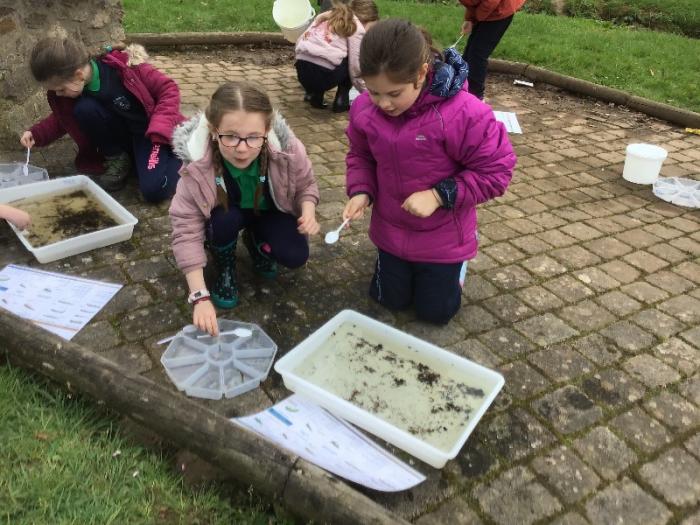 Complaints / GearáinWe aim to deal with complaints or concerns in a totally professional manner and would urge you to do the following if you have a concern:Our Complaints Policy is available on request from the school office. We assure you that any complaints or concerns will be dealt with professionally and as confidentially as possible.Covid-19Please see below additional information about the arrangements for your child’s return to school.  We are hopeful that all our children will feel happy and safe at school despite all these new necessary adjustments.Members of the school community who display symptoms of Covid-19 MUST NOT ATTEND or VISIT OUR SCHOOL and should immediately phone their doctor and follow guidance on self-isolationSymptoms of Covid 19 High temperatureCough Shortness of breath or breathing difficulties Loss of smell, of taste or distortion of tasteTravel from abroad: if any pupil has travelled to a country not approved for travel they should not attend school until 14 days after their return, as passengers from any  location not on this list are asked by the government to restrict their movements for 14 days.Any pupil presenting with symptoms of Covid 19 will be immediately isolated and a parent called to collect the pupil and their siblings.  The staff room has been changed into an isolation room and children who are showing symptoms will be sent here whilst awaiting collection, this should be no longer than 15mins after receiving notification.Visits to the school by all persons other than staff and pupils will be by appointment only.  Appointments must be arranged in advance through the school office, by phone on 028 79300532 or by email. The only entry to the school for adults is through the door beside Rosaleen’s office where you must ring the bell for access. The door will not be opened to anyone who does not attend with a mask.No parents are allowed onto school grounds in the morning with the exception of R1-3 parents.  From 7 September R2 must make their way to their classrooms independently.  From 28 September R3 must make their way to their classrooms independently.   Entry and Exit of Classrooms: Arrival Times:8.45 a.m. – 8:55 a.m.  Rang 4 _Rang 7 pupils dropped at school8.50 a.m. – 9.00 a.m. Rang 1-Rang 3 pupils be dropped at the school. If you have pupils in both groups, please drop at the earlier timeDispersal times:Rang 1-3 will leave their classes from 1:50pm and Rang 4-7 will begin to leave their classes at 2:50pm.  Parents are asked to collect children from the school park in the area designated according to family surname and are clearly marked at a distance of 2m apart.  Please stick rigidly to this arrangement and ensure you are in designated areas before children leave their classrooms.Group A: A-LGroup B:McGroup C:M-OGroup D: P-Z If a pupil walks, cycles or sees his/her parents they will proceed straight out of the school grounds. If no parent is there to collect, pupils will wait in their family group until their parents arrive. (This will be taught to the pupils on the first day back) Please do not delay at this busy time for traffic in the evening, collect your child and depart promptly Parents/visitors who enter the school grounds by appointment must wear a face covering All visitors to the school must fill in a Contact Tracing LogNo pupil is allowed in buildings beyond their classroom unaccompanied by a teacher or CA/SNA.Parents must make sure that children bring their lunches to school to avoid adults having to come to the school during the day. Please remind your children not to share their food or drinks with other children.Please make sure your child is self-sufficient.ie. they can open/peel any lunch/drink you pack for them. Please pay particular attention to any drinks that require a straw.  No lunchboxes are allowed and all packaging and bottles must be disposable.Pupils should have a separate pencil case for use at home that won’t come into school.Please make sure they have enough drinks to last them throughout the day as we will not be in a position to refill drinks bottles.Classes are now called Bubbles and these are subdivided into podsClasses (Bubbles) may not mix with each other in the yard, but pupils from different pods within the class may play together in the yard, in as far as is possible.No footballs/basketballs/hurleys etc are allowed in school and no ball games will be allowed before, during or after school.Pupils must partake in class routines of sanitising at the sanitising points in school.PLEASE FEEL FREE TO CONTACT THE SCHOOL IF YOU REQUIRE ANY FURTHER SUPPORT OR INFORMATION.Meán Fómhair25Deireadh Fómhair26-30Samhain27Nollaig23-31Eanáir1-6Feabhra15-19Márta17-18Aibreán2-9Bealtaine3-428-31Meitheamh28-30Uimhir Cláraithe, Meán Fómhair 201919 – Rang 126 – NaíscoilUimhir iontrála, Meán Fómhair 201919 - Rang 126– NaíscoilIarratais agus Iontrálacha do Rang 1Iarratais agus Iontrálacha do Rang 1Iarratais agus Iontrálacha do Rang 1BliainLíon IarratasLíon Iontrálacha2017/201821202018/201917172019/20202020Sa chás go bhfuil níos mó iarrthóirí inghlactha ná áiteanna atá ar fáil nuair atá an t-iarratas á mheá cuirfear na Critéir Iontrála do Bhliain 1 do pháistí atá in aois éigeantach scoile i bhfeidhm. Iarratais agus Iontrálacha do Rang 1 Sa chás go bhfuil níos mó iarrthóirí inghlactha ná áiteanna atá ar fáil nuair atá an t-iarratas á mheá cuirfear na Critéir Iontrála do Bhliain 1 do pháistí atá in aois éigeantach scoile i bhfeidhm. Iarratais agus Iontrálacha do Rang 1 Sa chás go bhfuil níos mó iarrthóirí inghlactha ná áiteanna atá ar fáil nuair atá an t-iarratas á mheá cuirfear na Critéir Iontrála do Bhliain 1 do pháistí atá in aois éigeantach scoile i bhfeidhm. Iarratais agus Iontrálacha do Rang 1 Bliain Líon Iarratas Líon Iontrálacha 2016/2017 16 15 2017/2018 21 20 2018/2019 2019/2017 2017 19CathaoirleachÚOJacinta DugganLeas-ChathaoirleachIonadaí na gcaomhnóiríMajella BatesonRúnaí                     Deirdre Nic Suibhne(gan vóta)Ionadaí na Múinteoirí	Le líonadhIonadaí na dTuismitheoiríEimear O’Kane
DENIDeirdre Ní ChinnéideIonadaí na gcaomhnóiríMark GribbenÚODéaglán Ó DoibhlínIonadaí na gcaomhnóiríLouise Mc QuillanIonadaí na gcaomhnóiríLe líonadhPríomhoideDeirdre Nic Suibhne RúnaíRosaleen Mc WilliamsNaí-Aonad Bríd Uí Choinn Stiúrthóir naíscoileOifigeach Chosaint an Pháiste sa NaíscoilRang 1 Daniel Ó DonnaileRang 2/3 Caitríona Nic an tSaoirOifigeach Chosaint an PháisteBonnchéim/EC1Rang 3/4 Eibhlín Nic an tSaoirRang 5/6Síle Nic Giolla DomhnaighDTOAccelerated ReaderRang 7Eiméid Ó RaifeartaighOifigeach chúnta do Chosaint an Pháiste TeresaLorraine CoxClár Ní ChnáimhsíJoanne SmithClár Ní DhornáinNaomi DoyleGlantóirBernie DaveyMary HenryMaoir LóinBernie DaveyLorraine CoxClaire Ní ChnáimhsíDanielle MurphyNaomi DoyleCailíní Gasúir NaíscoilGeansaí scoileT-léine ghlasBrístí dubhghormBrógaí le VelcroGeansaí scoileT-léine ghlasBrístí dubhghormBrógaí le VelcroRang 1 – 7Sciorta nó bristí atá dubhghormGeansaí scoile T-léine glhasBrógaí dubhaStócaí  dubhghormaBristí li dubhghormLéine scoile T-léine ghlasBrógaí dubhaStócaí  dubhghormaÉide Corpoideachais  (Gach dalta)Brógaí spóirt agus léine scoileBrógaí spóirt agus léine scoileGaelcholáiste Dhoire4Naomh Pius3Gaelcholáiste Dhoire3Naomh Pius3Coláiste na Spéiríní1Colasite N.Pádraig Machaire Reatha1Gaelcholáiste Dhoire5Naomh Pius5Coláiste na Spéiríní1Gaelcholáiste Dhoire9Naomh Pius1Coláiste na Spéiríní3Coláiste N.Pádraig Machaire Reatha2Scoil Ghramadaí Naomh Mhuire1Gaelcholáiste Dhoire4Naomh Pius4Coláiste na Spéiríní2Coláiste N. Iósaef1Scoil Ghramadaí Naomh Mhuire1September25October26-30November27December23-31January1-6February15-19March17-18April2-9May3-428-31June28-30Applications and Admissions to Primary 1Applications and Admissions to Primary 1Applications and Admissions to Primary 1YearTotal ApplicationsTotal Admissions2017/201821202018/201917172019/20202019ChairpersonEducation AuthorityJacinta DugganVice-ChairpersonTrustee RepresentativeMajella BatesonSecretaryDeirdre Nic Suibhne (non-voting)Teacher Representative Substitute
Parent RepresentativeEimear O’KaneDENIDeirdre Ní ChinnéideTrustee RepresentativeMark GribbenEducation AuthorityDéaglán Ó DoibhlínTrustee RepresentativeLouise Mc QuillanTrustee RepresentativeVacancyPrincipalDeirdre Nic SuibhneSecretaryRosaleen Mc WilliamsNaí-Aonad TeacherBríd Uí Choinn•Naíscoil Designated Child Protection Officer•Rang 1 TeacherDaniel Ó DonnaileRang 2/3 TeacherCaitríona Nic an tSaoir• Designated Child Protection OfficerRang 3/4 TeacherEibhlín Nic an tSaoirRang 5/6 TeacherSíle Nic Giolla DomhnaighRang 7 TeacherEiméid ó RaifeartaighTeresa Claire Ní ChnáimhsíLorraine CoxJoanne SmithClár Ní DhornáinCleanerBernie DaveyMary HenryLunchtime SupervisorsBernie DaveyLorraine CoxClaire Ní ChnáimhsíDanielle MurphyNaomi DoyleCailíní / GirlsGasúir / BoysNaíscoilSchool JumperGreen T-shirtNavy tracksuit bottomsShoes with Velcro fasteningsSchool JumperGreen T-shirtNavy tracksuit bottomsShoes with Velcro fasteningsRang 1 – 7Navyskirt / trousersSchool sweatshirtGreen polo t-shirtBlack shoesNavy socksNavy trousersSchool sweatshirtGreen polo t-shirtBlack shoesNavy socksPE Uniform (All pupils)School jerseySoft black indoor shoesSchool jerseySoft black indoor shoesGaelcholáiste Dhoire4St. Pius3Gaelcholáiste Dhoire3St. Pius3Sperrin integrated College1St. Patrick’s College, Maghera1Gaelcholáiste Dhoire3St.Pius4Sperrin College3St.Josephs Donaghmore1St. Mary’s Grammar1Gaelcholáiste Dhoire5Naomh Pius5Coláiste na Spéiríní1Gaelcholáiste Dhoire9St.Pius1Sperrin College3St. Patrick’s College Maghera2St. Mary’s Grammar1